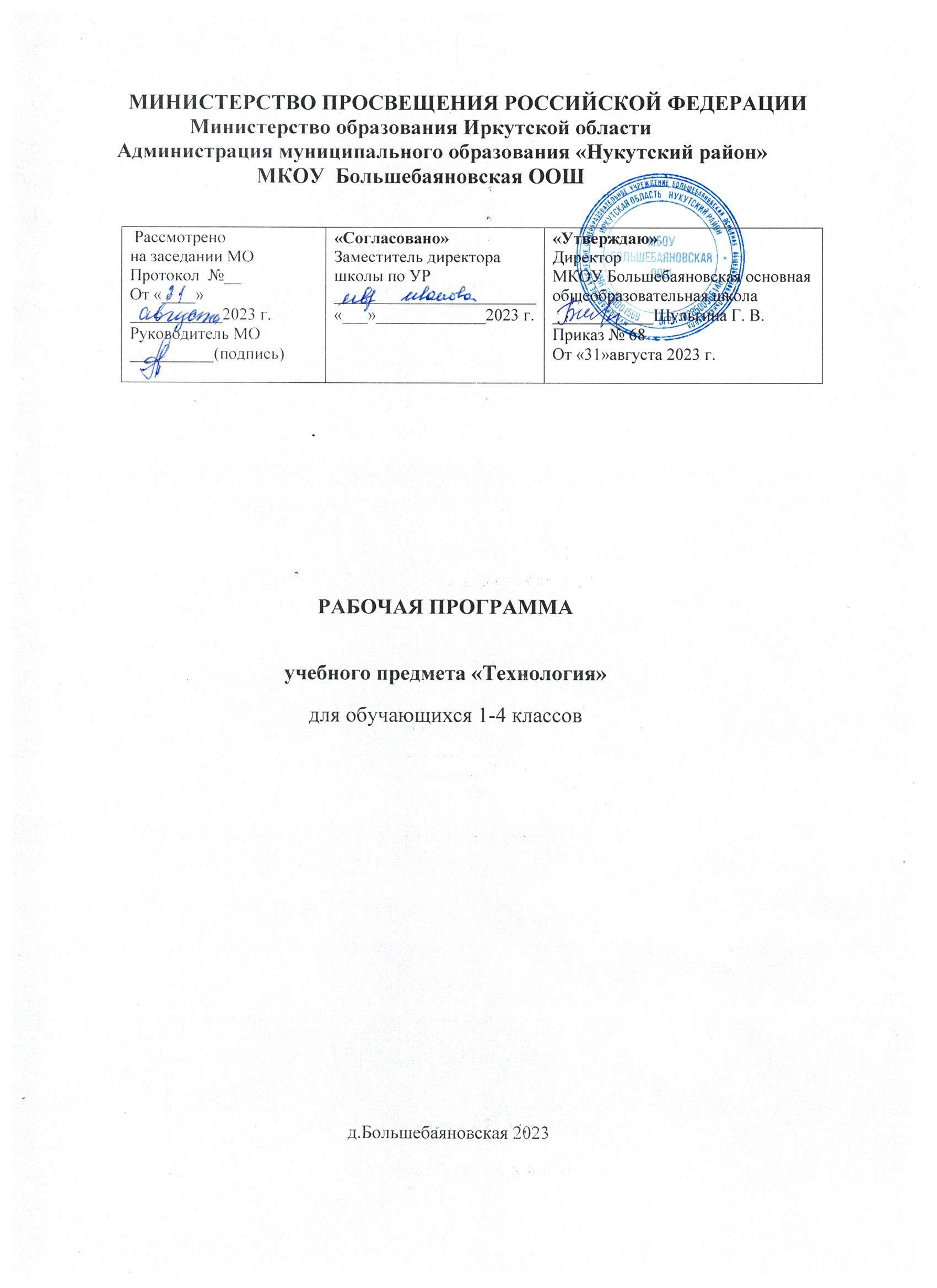 ПОЯСНИТЕЛЬНАЯ ЗАПИСКАРабочая программа учебного предмета «Технология» разработана и составлена на основе нормативных документов:Федерального закона РФ «Об образовании в РФ» от 29.12.12. г. № 273-ФЗ (новая редакция)Федерального государственного образовательного стандарта основного общего образования (Утвержден приказом Министерства образования и науки РФ от 17 декабря 2010 г. N 1897. // Сайт Министерства образования и науки РФ [электронный ресурс]. Сор. Минобрнауки России)Требований к результатам освоения основной образовательной программы начального общего образования, представленных в ФГОС НОО, а также Примерной программы воспитания.Примерной основной образовательной программы начального общего образования по математике для 1-4 классов, одобренной решением Федерального учебно-методического объединения по общему образованию (протокол 1/22 от 18.03.2022г.) – Москва Министерство просвещения РФ ФГБНУ Институт стратегии развития образования Российской академии образования, 2022г.Рабочая программа составлена на 4 учебных года, разработана в соответствии с требованиями ФГОС и представлена учебно- методическим комплексом «Школа России», соответствует ООП школы.В соответствии с требованиями времени и инновационными установками отечественного образования, обозначенными во ФГОС НОО, данная программа обеспечивает реализацию обновлённой концептуальной идеи учебного предмета «Технология». Её особенность состоит в формировании у обучающихся социально ценных качеств, креативности и общей культуры личности. Новые социально- экономические условия требуют включения каждого учебного предмета в данный процесс, а уроки технологии обладают большими специфическими резервами для решения данной задачи, особенно на уровне начального образования. В частности, курс технологии обладает возможностями в укреплении фундамента для развития умственной деятельности обучающихся начальных классов.В курсе технологии осуществляется реализация широкого спектра межпредметных связей.Математика — моделирование, выполнение расчётов, вычислений, построение форм с учетом основ геометрии, работа с геометрическими фигурами, телами, именованными числами.Изобразительное искусство — использование средств художественной выразительности, законов и правил декоративно-прикладного искусства и дизайна.Окружающий мир — природные формы и конструкции как универсальный источник инженерно-художественных идей для мастера; природа как источник сырья, этнокультурные традиции.Родной язык — использование важнейших видов речевой деятельности и основных типов учебных текстов в процессе анализа заданий и обсуждения результатов практической деятельности.Литературное чтение — работа с текстами для создания образа, реализуемого в изделии.Важнейшая особенность уроков технологии в начальной школе — предметно-практическая деятельность как необходимая составляющая целостного процесса интеллектуального, а также духовного и нравственного развития обучающихся младшего школьного возраста.Продуктивная предметная деятельность на уроках технологии является основой формирования познавательных способностей школьников, стремления активно знакомиться  с  историей  материальной  культуры  и  семейных традиций своего и другихнародов и уважительного отношения к ним.Занятия продуктивной деятельностью закладывают основу для формирования у обучающихся социально- значимых практических умений и опыта преобразовательной творческой деятельности как предпосылки для успешной социализации личности младшего школьника.На уроках технологии ученики овладевают основами проектной деятельности, которая направлена на развитие творческих черт личности, коммуникабельности, чувства ответственности,  умения  искать  и  использовать информацию.ЦЕЛИ ИЗУЧЕНИЯ УЧЕБНОГО ПРЕДМЕТА «ТЕХНОЛОГИЯ»Основной целью предмета является успешная социализация обучающихся, формирование у них функциональной грамотности на базе освоения культурологических и конструкторско-технологических знаний (о рукотворном мире и общих правилах его создания в рамках исторически меняющихся технологий) и соответствующих им практических умений, представленных в содержании учебного предмета.Для реализации основной цели и концептуальной идеи данного предмета необходимо решение системы приоритетных задач: образовательных, развивающих и воспитательных.Образовательные задачи курса:—формирование общих представлений о культуре и организации трудовой деятельности как важной части общей культуры человека;—становление элементарных базовых знаний и представлений о предметном (рукотворном) мире как результате деятельности человека, его взаимодействии с миром природы, правилах и технологиях создания, исторически развивающихся и современных производствах и профессиях;—формирование основ чертёжно-графической грамотности, умения работать с простейшей технологической документацией (рисунок, чертёж, эскиз, схема);—формирование элементарных знаний и представлений о различных материалах, технологиях их обработки и соответствующих умений.Развивающие задачи:—развитие сенсомоторных процессов, психомоторной координации, глазомера через формирование практических умений;—расширение культурного кругозора, развитие способности творческого использования полученных знаний и уменийв практической деятельности;—развитие познавательных психических процессов и приёмов умственной деятельности посредством включения мыслительных операций в ходе выполнения практических заданий;—развитие гибкости и вариативности мышления, способностей к изобретательской деятельности.Воспитательные задачи:—воспитание	уважительного	отношения	к	людям	труда,	к  культурным	традициям,	понимания	ценности предшествующих культур, отражённых в материальном мире;—развитие	социально	ценных	личностных	качеств:	организованности,	аккуратности,	 добросовестного ответственного отношения к работе, взаимопомощи, волевой саморегуляции, активности и инициативности;—воспитание интереса и творческого отношения к продуктивной созидательной деятельности, мотивации успеха и достижений, стремления к творческой самореализации;—становление экологического сознания, внимательного и вдумчивого отношения к окружающей природе, осознание взаимосвязи рукотворного мира с миром природы;—воспитание	положительного	отношения	к	коллективному	труду,	применение	правил	культуры общения, проявление уважения к взглядам и мнению других людей.МЕСТО УЧЕБНОГО ПРЕДМЕТА «ТЕХНОЛОГИЯ» В УЧЕБНОМ ПЛАНЕСогласно требованиям ФГОС общее число часов на изучение курса «Технология» в 1—4 классах — 135 (по 1 часу в неделю): 33 часа в 1 классе и по 34 часа во 2—4 классах.           2. СОДЕРЖАНИЕ ОБУЧЕНИЯСодержание программы начинается с характеристики основных структурных единиц курса  «Технология», которые соответствуют ФГОС НОО и являются общими для каждого года обучения. Вместе с тем их содержательное наполнение развивается и обогащается концентрически от класса к классу. При этом учитывается, что собственная логика данного учебного курса не является столь же жёсткой, как в ряде других учебных курсов, в которых порядок изучения тем и их развития требует строгой и единой последовательности. На уроках технологии этот порядок и конкретное наполнение разделов в определённых пределах могут быть более свободными.Основные модули курса «Технология»:Технологии, профессии и производства.Технологии ручной обработки материалов:технологии работы с бумагой и картоном;технологии работы с пластичными материалами;технологии работы с природным материалом;технологии работы с текстильными материалами;технологии работы с другими доступными материалами (Например, пластик, поролон, фольга, солома и др.)Конструирование и моделирование:работа с «Конструктором»;конструирование и моделирование из бумаги, картона, пластичных материалов, природных и текстильных материалов;Информационно-коммуникативные технологии*.КЛАСС (33 ч)Технологии, профессии и производства (6 ч)Природа как источник сырьевых ресурсов и творчества мастеров. Красота и разнообразие природных форм, их передача в изделиях из различных материалов. Наблюдения природы и фантазия мастера — условия создания изделия. Бережное отношение к природе. Общее понятие об изучаемых материалах, их происхождении, разнообразии. Подготовка к работе. Рабочее место, его организация в зависимости от вида работы. Рациональное размещение на рабочем месте материалов и инструментов; поддержание порядка во время работы; уборка по окончании работы. Рациональное и безопасное использование и хранение инструментов.Профессии родных и знакомых. Профессии, связанные с изучаемыми материалами и производствами. Профессии сферы обслуживания.Традиции и праздники народов России, ремёсла, обычаи.Технологии ручной обработки материалов (15 ч)Бережное,	экономное	и	рациональное	использование	обрабатываемых	материалов.	Использование конструктивных особенностей материалов при изготовлении изделий.Основные технологические операции ручной обработки материалов: разметка деталей, выделение деталей, формообразование деталей, сборка изделия, отделка изделия или его деталей. Общее представление.Способы разметки деталей: на глаз и от руки, по шаблону, по линейке (как направляющему инструменту без откладывания размеров) с опорой на рисунки, графическую инструкцию, простейшую схему. Чтение условныхграфических изображений (называние операций, способов и приёмов работы, последовательности изготовления изделий). Правила экономной и аккуратной разметки. Рациональная разметка и вырезание нескольких одинаковых деталей из бумаги. Способы соединения деталей в изделии: с помощью пластилина, клея, скручивание, сшивание и др. Приёмы и правила аккуратной работы с клеем. Отделка изделия или его деталей (окрашивание, вышивка, аппликация и др.).Подбор соответствующих инструментов и способов обработки материалов в зависимости от их свойств и видов изделий.   Инструменты   и   приспособления   (ножницы,   линейка,   игла,   гладилка,   стека,   шабл о н   и   др . ),   их п р ави л ьн о е , р ац и о н ал ьн о е и безопасное использование.Пластические массы, их виды (пластилин, пластика и др.). Приёмы изготовления изделий доступной по сложности формы из них: разметка на глаз, отделение части (стекой, отрыванием), придание формы.Наиболее распространённые виды бумаги. Их общие свойства. Простейшие способы обработки бумаги различных видов: сгибание и складывание, сминание, обрывание, склеивание и др. Резание бумаги ножницами. Правила безопасной работы, передачи и хранения ножниц. Картон.Виды природных материалов (плоские — листья и объёмные — орехи, шишки, семена, ветки). Приёмы работы с природными материалами: подбор материалов в соответствии с замыслом, составление композиции, соединение деталей (приклеивание, склеивание с помощью прокладки, соединениес помощью пластилина).Общее представление о тканях (текстиле), их строении и свойствах. Швейные инструменты и приспособления (иглы, булавки и др.). Отмеривание и заправка нитки в иголку, строчка прямого стежка.Использование дополнительных отделочных материалов.Конструирование и моделирование (10 ч)Простые и объёмные конструкции из разных материалов (пластические массы, бумага, текстиль и  др.)  и способы их создания. Общее представление о конструкции изделия; детали и части изделия, их взаимное расположение в общей конструкции. Способы соединения деталей в изделиях из разных материалов. Образец, анализ конструкции образцов изделий, изготовление изделий по образцу, рисунку. Конструирование по модели (на плоскости). Взаимосвязь выполняемого действия и результата. Элементарное прогнозирование порядка действий в зависимости от желаемого/необходимого результата; выбор способа работы в зависимости от требуемого результата/ замысла.Информационно-коммуникативные технологии (2 ч)Демонстрация учителем готовых материалов на информационных носителях. Информация. Виды информации.Универсальные учебные действия (пропедевтический уровень):—ориентироваться в терминах, используемых в технологии (в пределах изученного);—воспринимать и использовать предложенную инструкцию (устную, графическую);—анализировать	устройство	простых  изделий	по	образцу,	рисунку,	выделять  основные	и	второстепенные составляющиеконструкции;—сравнивать отдельные изделия (конструкции), находить сходство и различия в их устройстве.Работа с информацией:—воспринимать информацию (представленную в объясненииучителя или в учебнике), использовать её в работе;—понимать и анализировать простейшую знаково-символическую информацию (схема, рисунок) и строить работу в соответствии с ней.Коммуникативные УУД:—участвовать в коллективном обсуждении: высказывать собственное мнение, отвечать на вопросы, выполнять правила этики общения: уважительное отношение к одноклассникам, внимание к мнению другого;—строить несложные высказывания, сообщения в устной форме (по содержанию изученных тем).Регулятивные УУД:—принимать и удерживать в процессе деятельности предложенную учебную задачу;—действовать по плану, предложенному учителем, работать с опорой на графическую инструкцию учебника, принимать участие в коллективном построении простого плана действий;понимать и принимать критерии оценки качества работы, руководствоваться ими в процессе анализа и оценки выполненных работ;—организовывать свою деятельность: производить подготовкук уроку рабочего места, поддерживать на нём порядок в течение урока, производить необходимую уборку по окончанииработы;—выполнять несложные действия контроля и оценки по предложенным критериям.Совместная деятельность:—проявлять положительное отношение к включению в совместную работу, к простым видам сотрудничества;—принимать участие в парных, групповых, коллективных видах работы, в процессе изготовления изделий осуществлять элементарное сотрудничество.КЛАСС (34 ч)Технологии, профессии и производства (8 ч)Рукотворный мир — результат труда человека. Элементарные представления об основном принципе создания мира вещей: прочность конструкции, удобство использования, эстетическая выразительность. Средства художественной выразительности (композиция, цвет, тон и др.). Изготовление изделий с учётом данного принципа.  Общее представление о технологическом процессе: анализ устройства и назначения изделия; выстраивание последовательностипрактических действий и технологических операций; подбор материалов и инструментов; экономная разметка; обработка с целью получения (выделения) деталей, сборка, отделка изделия; проверка изделия в действии, внесение необходимых дополнений и изменений. Изготовление изделий из различных материалов с соблюдением этапов технологического процесса.Традиции	и	современность.	Новая  жизнь  древних	профессий. Совершенствование их технологических процессов. Мастера и их профессии; правила мастера. Культурные традиции.Элементарная творческая  и  проектная  деятельность  (создание замысла, его детализация и воплощение).Несложные коллективные, групповые проекты.Технологии ручной обработки материалов (14 ч)Многообразие материалов, их свойств и их практическое применение в жизни. Исследование и сравнение элементарных физических, механических и технологических свойств различных материалов. Выбор материалов по их декоративно-художественным и конструктивным свойствам.Называние и выполнение основных технологических операций ручной обработки материалов в процессе изготовления изделия: разметка деталей (с помощью линейки (угольника, циркуля), формообразование деталей (сгибание, складывание тонкого картона и плотных видов бумаги и др.), сборка изделия (сшивание). Подвижное соединение деталей изделия. Использование соответствующих способов обработки материалов в зависимости от вида и назначения изделия.Виды условных графических изображений: рисунок, простейший чертёж, эскиз, схема. Чертёжные инструменты — линейка (угольник, циркуль). Их функциональное назначение, конструкция. Приёмы безопасной работы колющими (циркуль) инструментами.Технология обработки бумаги и картона. Назначение линий чертежа (контур, линия разреза, сгиба, выносная, размерная). Чтение условных графических изображений. Построение прямоугольника от двух прямых углов (от одного прямого угла).Разметка деталей с опорой на простейший чертёж, эскиз. Изготовление изделий по рисунку, простейшему чертежу или эскизу, схеме. Использование измерений, вычислений и построений для решения практических задач. Сгибание и складывание тонкого картона и плотных видов бумаги — биговка. Подвижное соединение деталей на проволоку, толстую нитку.Технология обработки текстильных материалов. Строение ткани (поперечное и продольное направление нитей). Ткани и нитки растительного происхождения (полученные на основе натурального сырья). Виды ниток (швейные, мулине). Трикотаж, нетканые материалы (общее представление), его строение и основные свойства. Строчка прямого стежка и её варианты (перевивы, наборы) и/или строчка косого стежка и её варианты (крестик, стебельчатая, ёлочка). Лекало. Разметка с помощью лекала (простейшей выкройки). Технологическая последовательность изготовления несложного швейного изделия (разметка деталей, выкраивание деталей, отделкадеталей, сшивание деталей). Использование дополнительных материалов (например, проволока, пряжа, бусины и др.)Конструирование и моделирование (10 ч)Основные и  дополнительные  детали.  Общее  представление  о  правилах  создания  гармоничной  композиции.Симметрия, способы разметки и конструирования симметричных форм.Конструирование и моделирование изделий из различных материалов по простейшему чертежу или эскизу. Подвижное соединение деталей конструкции. Внесение элементарных конструктивных изменений и дополнений в изделие.Информационно-коммуникативные технологии (2 ч)Демонстрация учителем готовых материалов на информационных носителях. Поиск информации. Интернет как источник информации.Универсальные учебные действияПознавательные УУД:—ориентироваться в терминах, используемых в технологии (в пределах изученного);—выполнять работу в соответствии с образцом, инструкцией,устной или письменной;—выполнять действия анализа и синтеза, сравнения, группировки с учётом указанных критериев;—строить рассуждения, делать умозаключения, проверять ихв практической работе;—воспроизводить порядок действий при решении учебной/практической задачи;—осуществлять решение простых задач в умственной и материализованной форме.Работа с информацией:—получать информацию из учебника и других дидактических материалов, использовать её в работе;—понимать и анализировать знаково-символическую информацию (чертёж, эскиз, рисунок, схема) и строить работу в соответствии с ней.Коммуникативные УУД:—выполнять правила участия в учебном диалоге: задавать вопросы, дополнять ответы одноклассников, высказывать своё мнение; отвечать на вопросы; проявлять уважительное отношение к одноклассникам, внимание к мнению другого;—делиться впечатлениями о прослушанном (прочитанном) тексте, рассказе учителя; о выполненной работе, созданном изделии.Регулятивные УУД:—понимать и принимать учебную задачу;—организовывать свою деятельность;—понимать предлагаемый план действий, действовать по плану;—прогнозировать необходимые действия для получения практического результата, планировать работу;—выполнять действия контроля и оценки;—воспринимать советы, оценку учителя и одноклассников,стараться учитывать их в работе.Совместная деятельность:—выполнять элементарную совместную деятельность в процессе изготовления изделий, осуществлять взаимопомощь;—выполнять правила совместной работы: справедливо распределять работу; договариваться, выполнять ответственно своючасть работы, уважительно относиться к чужому мнению.КЛАСС (34 ч)Технологии, профессии и производства (8 ч)Непрерывность процесса деятельностного освоения мира человеком и создания культуры. Материальные и духовные потребности человека как движущие силы прогресса.Разнообразие творческой трудовой деятельности в современных условиях. Разнообразие предметов рукотворного мира: архитектура, техника, предметы быта и декоративно-прикладного искусства. Современные производства и профессии, связанные с обработкой материалов, аналогичных используемымна уроках технологии.Общие правила создания предметов рукотворного мира: соответствие формы, размеров, материала и внешнего оформления изделия его назначению. Стилевая гармония в предметном ансамбле; гармония предметной и окружающей среды (общее представление).Мир современной техники. Информационно-коммуникационные технологии в жизни современного человека. Решение человеком инженерных задач на основе изучения природных законов — жёсткость конструкции (трубчатые сооружения, треугольник как устойчивая геометрическая форма и др.).Бережное и внимательное отношение к природе как источнику сырьевых ресурсов и идей для технологий будущего.Элементарная творческая и проектная деятельность. Коллективные, групповые и индивидуальные проекты в рамках изучаемой тематики. Совместная работа в малых группах, осуществление сотрудничества; распределение работы, выполнение социальных ролей (руководитель/лидер и подчинённый).Технологии ручной обработки материалов (10 ч)Некоторые (доступные в обработке) виды искусственных и синтетических материалов. Разнообразие технологий и способов обработки материалов в различных видах изделий; сравнительный анализ технологий при использовании того или иного материала (например, аппликация из бумаги и ткани, коллажи др.). Выбор материалов по их декоративно- художественным и технологическим свойствам, использование соответствующих способов обработки материалов в зависимости от назначения изделия.Инструменты и приспособления (циркуль, угольник, канцелярский нож, шило и др.); называние  и выполнение приёмов их рационального и безопасного использования.Углубление общих представлений о технологическом процессе (анализ устройства и назначения изделия; выстраивание последовательности практических действий и технологических операций; подбор материалов и инструментов; экономная разметка материалов; обработка с целью получения деталей, сборка, отделка изделия; проверка изделия в действии, внесение необходимых дополнений и изменений). Рицовка. Изготовление объёмных изделий из развёрток. Преобразование развёрток несложных форм.Технология обработки бумаги и картона. Виды картона (гофрированный, толстый, тонкий, цветной и др.). Чтение и построение простого чертежа/эскиза развёртки изделия. Разметка деталей с опорой на  простейший чертёж, эскиз. Решение задач на внесение необходимых дополнений и изменений в схему, чертёж, эскиз. Выполнение измерений, расчётов, несложных построений.Выполнение рицовки на картоне с помощью канцелярскогоножа, выполнение отверстий шилом.Технология обработки текстильных материалов. Использование трикотажа и нетканых материалов для изготовления изделий. Использование вариантов строчки косого стежка (крестик, стебельчатая и др.) и/или петельной строчки для соединения деталей изделия и отделки. Пришивание пуговиц (с двумя-четырьмя отверстиями). Изготовление швейных изделий из нескольких деталей.Использование дополнительных материалов. Комбинирование разных материалов в одном изделии.Конструирование и моделирование (12 ч)Конструирование и моделирование изделий из различных материалов, в том числе наборов «Конструктор» по заданным условиям (технико-технологическим, функциональным, декоративно-художественным). Способы подвижного и неподвижного соединения деталей набора «Конструктор», их использование в изделиях; жёсткость и устойчивость конструкции.Создание простых макетов и моделей архитектурных сооружений, технических устройств, бытовых конструкций. Выполнение заданий на доработку конструкций (отдельных узлов, соединений) с учётом дополнительных условий (требований). Использование измерений и построений для решения практических задач. Решение задач на мысленную трансформацию трёхмерной конструкции в развёртку (и наоборот).Информационно-коммуникативные технологии (4 ч)Информационная среда, основные источники (органы восприятия) информации, получаемой человеком. Сохранение ипередача информации. Информационные технологии. Источники  информации,  используемые  человеком в быту: телевидение, радио, печатные издания, персональный компьютер и др. Современный информационный мир. Персональный компьютер (ПК) и его назначение. Правила пользования ПК для сохранения здоровья. Назначение основных устройств компьютера для ввода, вывода и обработки  информации.  Работа  с  доступной информацией (книги, музеи, беседы (мастер-классы)с мастерами, Интернет, видео, DVD). Работа с текстовым редактором MicrosoftWord или другим.Познавательные УУД:Универсальные учебные действия—ориентироваться	в	терминах,	используемых	в	технологии,	использовать	их	в	ответах	на	воп ро сы	и вы сказы вани ях (в пределах изученного);—осуществлять анализ предложенных образцов с выделением существенных и несущественных признаков;- выполнять работу в соответствии с инструкцией, устной или письменной, а также графически представленной в схеме, таблицеопределять способы доработки конструкций с учётом предложенных условий;—классифицировать изделия по самостоятельно предложенному существенному признаку (используемый материал, форма, размер, назначение, способ сборки);—читать и воспроизводить простой чертёж/эскиз развёртки изделия;—восстанавливать нарушенную последовательность выполнения изделия.Работа с информацией:—анализировать и использовать знаково-символические средства представления информации для создания моделей и макетов изучаемых объектов;—на основе анализа информации производить выбор наиболее эффективных способов работы;—осуществлять поиск необходимой информации для выполнения учебных заданий с использованием учебной литературы;—использовать средства информационно-коммуникационных технологий для решения учебных и практических задач, в том числе Интернет под руководством учителя.Коммуникативные УУД:—строить монологическое высказывание, владеть диалогической формой коммуникации;—строить рассуждения в форме связи простых суждений об объекте, его строении, свойствах и способах создания;—описывать предметы рукотворного мира, оценивать их достоинства;—формулировать собственное мнение, аргументировать выборвариантов и способов выполнения задания.Регулятивные УУД:—принимать и сохранять учебную задачу, осуществлять поиск средств для её решения;—прогнозировать необходимые действия для получения практического результата, предлагать план действий в соответствии с поставленной задачей, действовать по плану;—выполнять действия контроля и оценки; выявлять ошибки и недочёты по результатам работы, устанавливать их причиныи искать способы устранения;—проявлять волевую саморегуляцию при выполнении задания.Совместная деятельность:—выбирать себе партнёров по совместной деятельности не только по симпатии, но и по деловым  качествам; справедливо распределять работу, договариваться, приходить к общему решению, отвечать за общий результат работы;—выполнять роли лидера, подчинённого, соблюдать равноправие и дружелюбие;—осуществлять взаимопомощь, проявлять ответственностьпри выполнении своей части работы.КЛАСС (34 ч)Технологии, профессии и производства (12 ч)Профессии и технологии современного мира. Использование достижений науки в развитии технического прогресса. Изобретение и использование синтетических материалов с определёнными заданными свойствами в различных отраслях и профессиях. Нефть как универсальное сырьё. Материалы, получаемые из нефти (пластик, стеклоткань, пенопласт и др.).Профессии, связанные с опасностями (пожарные, космонавты, химики и др.).Информационный мир, его место и влияние на жизнь, и деятельность людей. Влияние современных технологий и преобразующей деятельности человека на окружающую среду, способыеё защиты.Сохранение и развитие традиций прошлого в творчестве современных мастеров. Бережное и уважительное отношение людей к культурным традициям. Изготовление изделий с учётом традиционных правил и современных технологий (лепка, вязание, шитьё, вышивка и др.).Элементарная творческая и проектная деятельность (реализация заданного или собственного замысла, поиск оптимальных конструктивных и  технологических  решений).  Коллективные, групповые  и  индивидуальные  проекты на основе содержания материала, изучаемого в течение учебного года. Использование комбинированных техник создания конструкций по заданнымусловиям в выполнении учебных проектов.Технологии ручной обработки материалов (6 ч)Синтетические материалы — ткани, полимеры (пластик, поролон). Их свойства. Создание синтетических материалов с заданными свойствами.Использование измерений, вычислений и построений для решения практических задач. Внесение дополнений и изменений в  условные  графические  изображения  в  соответствии  с  дополнительными/изменёнными  требованиями к изделию.Технология обработки бумаги и картона. Подбор материалов в соответствии с замыслом, особенностями конструкции изделия. Определение оптимальных способов разметки деталей, сборки изделия. Выбор способов отделки. Комбинирование разных материалов в одном изделии.Совершенствование умений выполнять разные способы разметки с помощью чертёжных инструментов. Освоение доступных художественных техник.Технология обработки текстильных материалов. Обобщённое представление о видах тканей (натуральные, искусственные, синтетические), их свойствах и областей использования. Дизайн одежды в зависимости от её назначения, моды, времени. Подбор текстильных материалов в соответствии с замыслом, особенностями конструкции изделия. Раскрой деталей по готовым лекалам (выкройкам), собственным несложным. Строчка петельного стежка и её варианты («тамбур» и др.), её назначение (соединение и отделка деталей) и/или строчки петлеобразного и крестообразного стежков (соединительные и отделочные). Подбор ручных строчек для сшивания и отделки изделий. Простейший ремонт изделий.Технология обработки синтетических материалов. Пластик, поролон, полиэтилен. Общее знакомство, сравнение свойств.Самостоятельное определение технологий их обработки в сравнении с освоенными материалами.Комбинированное использование разных материалов.Конструирование и моделирование (10 ч)Современные требования к техническим устройствам (экологичность, безопасность, эргономичность и др.).Конструирование и моделирование изделий из различных материалов, в том числе наборов «Конструктор» по проектному заданию или собственному замыслу. Поиск оптимальных и доступных новых решений конструкторско- технологических проблем на всех этапах аналитического и технологического процесса при выполнении индивидуальных творческих и коллективныхпроектных работ.Робототехника. Конструктивные, соединительные элементы и основные узлы робота. Инструменты и детали для создания робота. Конструирование робота. Составление алгоритма действий робота. Программирование, тестирование робота. Преобразование конструкции робота. Презентация робота.Информационно-коммуникативные технологии (6 ч)Работа с доступной информацией в Интернете и на цифровых носителях информации.Электронные и медиаресурсы в художественно-конструкторской, проектной, предметной преобразующей деятельности. Работа с готовыми цифровыми материалами. Поиск дополнительной информации по тематике творческих и проектных работ, использование рисунков из ресурса компьютера в оформлении  изделий и др. Создание презентаций в программе PowerPoint или другой.Универсальные учебные действияПознавательные УУД:—ориентироваться	в	терминах,	используемых	в	технологии,	использовать	их	в	ответах	на	воп ро сы	и вы сказы вани ях (в пределах изученного);—анализировать конструкции предложенных образцов изделий;—конструировать и  моделировать  изделия  из  различных  материалов  по  образцу,  рисунку,  простейшему  чертежу,эскизу, схеме с использованием общепринятых условных обозначений и по заданным условиям;—выстраивать последовательность практических действий и технологических операций; подбирать материал и инструменты; выполнять экономную разметку; сборку, отделку изделия;—решать простые задачи на преобразование конструкции;—выполнять работу в соответствии с инструкцией, устной или письменной;—соотносить результат работы с заданным алгоритмом, проверять изделия в действии, вносить необходимые дополненияи изменения;—классифицировать изделия по самостоятельно предложенному существенному признаку (используемый материал, форма, размер, назначение, способ сборки);—выполнять действия анализа и синтеза, сравнения, классификации предметов/изделий с учётом указанных критериеванализировать	устройство	простых	изделий	по	образцу,	рисунку,	выделять	основные	и	второстепенные составляющиеконструкции.Работа с информацией:—находить	необходимую	для	выполнения	работы	информацию,	пользуясь	различными	источниками, анализировать еёи отбирать в соответствии с решаемой задачей;—на основе анализа информации производить выбор наиболее эффективных способов работы;—использовать знаково-символические средства для решения задач в умственной или материализованной форме, выполнять действия моделирования, работать с моделями;—осуществлять поиск дополнительной информации по тематике творческих и проектных работ;—использовать рисунки из ресурса компьютера в оформлении изделий и др.;—использовать средства информационно-коммуникационных технологий для решения учебных и практических задач,в том числе Интернет под руководством учителя.Коммуникативные УУД:—соблюдать правила участия в диалоге: ставить вопросы, аргументировать и доказывать свою точку зрения, уважительно относиться к чужому мнению;—описывать факты из истории развития ремёсел на Руси и в России, высказывать своё отношение к предметам декоративно-прикладного искусства разных народов РФ;—создавать тексты-рассуждения: раскрывать последовательность операций при работе с разными материалами;—осознавать культурно-исторический смысл и назначение праздников, их роль в жизни каждого человека; ориентироваться в традициях организации и оформления праздников.Регулятивные УУД:—понимать и принимать учебную задачу, самостоятельно определять цели учебно-познавательной деятельности;—планировать практическую работу в соответствии с поставленной целью и выполнять её в соответствии с планом;—на основе анализа причинно-следственных связей между действиями и их  результатами  прогнозировать практические«шаги» для получения необходимого результата;—выполнять действия контроля/самоконтроля и оценки; процесса и результата деятельности, при необходимости вносить коррективы в выполняемые действия;проявлять волевую саморегуляцию при выполнении задания.Совместная деятельность:—организовывать под руководством учителя совместную работу в группе: распределять роли, выполнять функции руководителя или подчинённого, осуществлять продуктивное сотрудничество, взаимопомощь;—проявлять интерес к деятельности своих товарищей и результатам их работы; в доброжелательной форме комментировать и оценивать их достижения;—в процессе анализа и оценки совместной деятельности высказывать свои предложения и пожелания; выслушивать и принимать к сведению мнение одноклассников, их советы и пожелания; с уважением относиться к разной оценке своих достижений.ПЛАНИРУЕМЫЕ РЕЗУЛЬТАТЫ ОСВОЕНИЯ УЧЕБНОГО ПРЕДМЕТА «ТЕХНОЛОГИЯ» ЛИЧНОСТНЫЕ РЕЗУЛЬТАТЫВ результате изучения предмета «Технология» в начальной школе у обучающегося будут сформированы следующие личностные новообразования:—первоначальные представления о созидательном и нравственном значении труда в жизни человека и общества; уважительное отношение к труду и творчеству мастеров;—осознание роли человека и используемых им технологий в сохранении гармонического сосуществования рукотворногомира с миром природы; ответственное отношение к сохранению окружающей среды;—понимание культурно-исторической ценности традиций, отражённых в предметном мире; чувство сопричастности к культуре своего народа, уважительное отношение к культурным традициям других народов;—проявление способности к эстетической оценке окружающей предметной среды; эстетические чувства — эмоционально-положительное восприятие и понимание красоты форм и образов природных объектов, образцов мировой и отечественной художественной культуры;—проявление положительного отношения и интереса к различным видам творческой преобразующей деятельности, стремление к творческой самореализации; мотивация к творческому труду, работе на результат; способность к различным видам практической преобразующей деятельности;—проявление  устойчивых   волевых   качества  и   способность   к  саморегуляции:   организованность,   аккуратность,трудолюбие, ответственность, умение справляться с доступными проблемами;—готовность вступать в сотрудничество с другими людьми с учётом этики общения; проявление толерантности и доброжелательности.МЕТАПРЕДМЕТНЫЕ  РЕЗУЛЬТАТЫ  ОБУЧАЮЩЕГОСЯК концу обучения в начальной школе у обучающегося формируются следующие универсальные учебные действия.Познавательные УУД:—ориентироваться в терминах и понятиях, используемых в технологии (в пределах изученного), использовать изученную терминологию в своих устных и письменных высказываниях;—осуществлять анализ объектов и изделий с выделением существенных и несущественных признаков;—сравнивать группы объектов/изделий, выделять в них общееи различия;—делать обобщения (технико-технологического и декоративно-художественного характера) по изучаемой тематике;—использовать схемы, модели и простейшие чертежи в собственной практической творческой деятельности;—комбинировать и использовать освоенные технологии при изготовлении изделий в соответствии с технической, технологической или декоративно-художественной задачей;—понимать необходимость поиска новых технологий на основе изучения объектов и законов природы, доступного исторического и современного опыта технологической деятельности.Работа с информацией:—осуществлять поиск необходимой для выполнения работы информации в учебнике и других доступных источниках, анализировать её и отбирать в соответствии с решаемой задачей;—анализировать и использовать знаково-символические средства представления информации для решения задач в умственной и материализованной форме; выполнять действия моделирования, работать с моделями;—использовать средства информационно-коммуникационных технологий  для  решения  учебных  и   практических задач (в том числе Интернет с контролируемым выходом), оценивать объективность информации и возможности её использования для решения конкретных учебных задач;—следовать при выполнении работы инструкциям учителя или представленным  в  других  информационных источниках.Коммуникативные УУД:—вступать в диалог, задавать собеседнику вопросы, использовать реплики-уточнения и дополнения; формулировать собственное мнение и идеи, аргументированно их излагать; выслушивать разные мнения, учитывать их в диалоге;—создавать тексты-описания на основе наблюдений (рассматривания) изделий декоративно-прикладного искусства народов России;—строить рассуждения о связях природного и предметного мира, простые суждения (небольшие тексты) об объекте,его строении, свойствах и способах создания;—объяснять последовательность совершаемых действий при создании изделия.Регулятивные УУД:—рационально организовывать свою работу (подготовка рабочего места, поддержание и наведение порядка, уборка после работы);—выполнять правила безопасности труда при выполнении работы;—планировать работу, соотносить свои действия с поставленной целью;—устанавливать причинно-следственные связи между выполняемыми действиями и их результатами, прогнозировать действия для получения необходимых результатов;—выполнять действия контроля и оценки; вносить необходимые коррективы в действие после его завершения на основеего оценки и учёта характера сделанных ошибок;—проявлять волевую саморегуляцию при выполнении работы.Совместная деятельность:—организовывать под руководством учителя и самостоятельно совместную работу в группе: обсуждать задачу, распределять роли, выполнять функции руководителя/лидера и подчинённого; осуществлять продуктивное сотрудничество;—проявлять интерес к работе товарищей; в доброжелательной форме комментировать и оценивать их достижения, высказывать свои предложения и пожелания; оказывать при необходимости помощь;—понимать особенности проектной деятельности, выдвигать несложные идеи решений предлагаемых проектных заданий, мысленно создавать конструктивный замысел, осуществлять выбор средств и способов для его практического воплощения;предъявлять аргументы для защиты продукта проектной деятельности.ПРЕДМЕТНЫЕ РЕЗУЛЬТАТЫ ОСВОЕНИЯ КУРСА «ТЕХНОЛОГИЯ»классК концу обучения в первом классе обучающийся научится:—правильно  организовывать  свой  труд:  своевременно  подготавливать	и	убирать	рабочее	место,	поддерживать порядокна нём в процессе труда;—применять правила безопасной работы ножницами, иглой иаккуратной работы с клеем;—действовать по предложенному образцу в соответствии с правилами рациональной разметки (разметка на изнаночной стороне материала; экономия материала при разметке);—определять названия и назначение основных инструментов и приспособлений для ручного труда (линейка, карандаш, ножницы, игла, шаблон, стека и др.), использовать их в практическойработе;—определять наименования отдельных материалов (бумага, картон, фольга, пластилин, природные, текстильныематериалы и пр.) и способы их обработки (сгибание, отрывание, сминание, резание, лепка и пр.); выполнять доступные технологические приёмы ручной обработки материалов при изготовлении изделий;—ориентироваться в наименованиях основных технологических операций: разметка деталей, выделение деталей, сборка изделия;—выполнять разметку деталей сгибанием, по шаблону, на глаз, от руки; выделение деталей способами обрывания, вырезания и др.; сборку изделий с помощью клея, ниток и др.;—оформлять изделия строчкой прямого стежка;—понимать смысл  понятий  «изделие»,  «деталь  изделия»,  «образец»,  «заготовка»,  «материал»,  «инструмент»,«приспособление», «конструирование», «аппликация»;—выполнять задания с опорой на готовый план;—обслуживать себя во время работы: соблюдать порядок на рабочем месте, ухаживать за инструментами и правильно хранить их; соблюдать правила гигиены труда;—рассматривать и анализировать простые по конструкции образцы (по вопросам учителя); анализировать простейшую конструкцию изделия: выделять основные и дополнительные детали, называть их форму, определять взаимное расположение, виды соединения; способы изготовления;—распознавать изученные виды материалов (природные, пластические, бумага, тонкий картон, текстильные, клей и др.),их свойства (цвет, фактура, форма, гибкость и др.);—называть ручные инструменты (ножницы, игла, линейка) и приспособления (шаблон, стека, булавки и др.), безопасно хранить и работать ими;—различать материалы и инструменты по их назначению;—называть и выполнять последовательность изготовления несложных изделий: разметка, резание, сборка, отделка;—качественно выполнять операции и приёмы по изготовлению несложных изделий: экономно выполнять разметку деталей на глаз, от руки, по шаблону, по линейке (как направляющему инструменту без откладывания размеров); точно резать ножницами по линиям разметки; придавать форму деталям и изделию сгибанием, складыванием, вытягиванием, отрыванием, сминанием, лепкой  и пр.; собирать изделия с помощью клея, пластических масс и др.; эстетично и аккуратно выполнять отделку раскрашиванием, аппликацией, строчкой прямого стежка;—использовать для сушки плоских изделий пресс;—с помощью учителя выполнять практическую работу и самоконтроль с опорой на инструкционную карту, образец, шаблон;—различать разборные и неразборные конструкции несложных изделий;—понимать простейшие виды технической документации (рисунок, схема), конструировать и моделировать изделия из различных материалов по образцу, рисунку;—осуществлять элементарное сотрудничество, участвовать в коллективных работах под руководством учителя;—выполнять несложные коллективные работы проектного характера.классК концу обучения во втором классе обучающийся научится:—понимать смысл понятий «инструкционная» («технологическая») карта, «чертёж», «эскиз», «линии чертежа»,«развёртка»,	«макет»,	«модель»,	«технология»,	«технологические	операции»,	«способы	обработки»	и использовать ихв практической деятельности;—выполнять задания по самостоятельно составленному плану;—распознавать элементарные общие правила создания рукотворного мира (прочность, удобство, эстетическая выразительность — симметрия, асимметрия, равновесие); наблюдать гармонию предметов и окружающей среды; называтьхарактерные особенности изученных видов декоративно-прикладного искусства;—выделять, называть и применять изученные общие правила создания рукотворного мира в своей предметно- творческой деятельности;—самостоятельно готовить рабочее место в соответствии с видом деятельности, поддерживать порядок во  время работы, убирать рабочее место;—анализировать задание/образец по предложенным вопросам, памятке или инструкции, самостоятельно выполнять доступные задания с опорой на инструкционную (технологическую) карту;—самостоятельно отбирать материалы и инструменты для работы; исследовать свойства новых изучаемых материалов (толстый картон, натуральные ткани, нитки, проволока и др.);—читать простейшие чертежи (эскизы), называть линии чертежа (линия контура и надреза, линия выносная и размерная, линия сгиба, линия симметрии);—выполнять экономную разметку прямоугольника (от двух прямых углов и одного прямого угла) с помощью чертёжных инструментов (линейки, угольника) с опорой на простейший чертёж (эскиз); чертить окружность с помощью циркуля;—выполнять биговку;—выполнять построение простейшего лекала (выкройки) правильной геометрической формы и разметку деталей  кроя на ткани по нему/ней;—оформлять изделия и соединять детали освоенными ручными строчками;—понимать смысл понятия «развёртка» (трёхмерного предмета); соотносить объёмную конструкцию с изображениями её развёртки;—отличать макет от модели, строить трёхмерный макет из готовой развёртки;—определять неподвижный и подвижный способ соединения деталей и выполнять подвижное и неподвижное соединения известными способами;—конструировать и моделировать изделия из различных материалов по модели, простейшему чертежу или эскизу;—решать несложные конструкторско-технологические задачи;—применять	освоенные	знания	и	практические	умения	(технологические,	графические,	конструкторские)	в самостоятельной интеллектуальной и практической деятельности;—делать выбор, какое мнение принять — своё или другое, высказанное в ходе обсуждения;—выполнять работу в малых группах, осуществлять сотрудничество;—понимать особенности проектной деятельности, осуществлять под руководством учителя элементарную проектную деятельность в малых группах: разрабатывать замысел, искать пути его реализации, воплощать его в продукте, демонстрировать готовый продукт;—называть профессии людей, работающих в сфере обслуживания.классК концу обучения в третьем классе обучающийся научится:—понимать смысл понятий «чертёж развёртки», «канцелярский нож», «шило», «искусственный материал»;—выделять и называть характерные особенности изученных видов декоративно-прикладного искусства, профессии мастеров прикладного искусства (в рамках изученного);—узнавать и называть по характерным особенностям образцов или по описанию изученные и распространённые в крае ремёсла;—называть и описывать свойства наиболее распространённых изучаемых искусственных и синтетических материалов (бумага, металлы, текстиль и др.);—читать  чертёж	развёртки	и	выполнять	разметку	развёрток с помощью чертёжных инструментов (линейка, угольник, циркуль);—узнавать и называть линии чертежа (осевая и центровая);—безопасно пользоваться канцелярским ножом, шилом;—выполнять рицовку;—выполнять соединение деталей и отделку изделия освоенными ручными строчками;—решать простейшие задачи технико-технологического характера по изменению вида и способа соединения деталей: на достраивание, придание новых свойств конструкции в соответствии с новыми/дополненными требованиями; использовать комбинированные техники при изготовлении изделий в соответствии с технической или декоративно- художественной задачей;—понимать технологический и практический смысл различных видов соединений в технических объектах, простейшие способы достижения прочности конструкций; использовать их при решении простейших конструкторских задач;—конструировать и моделировать изделия из разных материалов и наборов «Конструктор» по заданным техническим, технологическим и декоративно-художественным условиям;—изменять конструкцию изделия по заданным условиям;—выбирать способ соединения и соединительный материал в зависимости от требований конструкции;—называть несколько видов информационных технологий и соответствующих способов передачи информации (из реального окружения учащихся);—понимать назначение основных устройств персонального компьютера для ввода, вывода и обработки информации;—выполнять основные правила безопасной работы на компьютере;—использовать	возможности	компьютера	и	информационно-коммуникационных	технологий	для	поиска необходимой информации при выполнении обучающих, творческих и проектных заданий;—выполнять проектные задания в соответствии с содержанием изученного материала на основе полученных знаний и умений.классК концу обучения в четвёртом классе обучающийся научится:—формировать общее представление о мире профессий, их социальном значении; о творчестве и творческих профессиях, о мировых достижениях в области техники и искусства(в рамках изученного), о наиболее значимых окружающихпроизводствах;—на основе анализа задания самостоятельно организовыватьрабочее место в зависимости от вида работы, осуществлять планирование трудового процесса;—самостоятельно планировать и выполнять практическое задание (практическую работу) с опорой на инструкционную (технологическую) карту или творческий замысел; при необходимости вносить коррективы в выполняемые действия;—понимать элементарные основы бытовой культуры, выполнять доступные действия по самообслуживанию и доступные виды домашнего труда;—выполнять более сложные виды работ и приёмы обработки различных материалов (например, плетение, шитьё и вышивание, тиснение по фольге и пр.), комбинировать различные способы в зависимости и от поставленной задачи; оформлять изделия и соединять детали освоенными ручными строчками;—выполнять символические действия моделирования, понимать и создавать простейшие виды технической документации (чертёж развёртки, эскиз, технический рисунок, схему)и выполнять по ней работу;—решать простейшие задачи рационализаторского характерапо изменению конструкции изделия: на достраивание, придание новых свойств конструкции в связи с изменением функционального назначения изделия;—на основе усвоенных правил дизайна решать простейшие художественно-конструкторские задачи по созданию изделий с заданной функцией;—создавать небольшие тексты, презентации и печатные публикации с использованием изображений на экране компьютера; оформлять текст (выбор шрифта, размера, цвета шрифта, выравнивание абзаца);—работать с доступной информацией; работать в программах Word, Power Point;—решать творческие задачи, мысленно создавать и разрабатывать проектный замысел, осуществлять выбор средств и способов его практического воплощения, аргументированнопредставлять продукт проектной деятельности;—осуществлять сотрудничество в различных видах совместной деятельности; предлагать идеи для обсуждения, уважительно относиться к мнению товарищей, договариваться; участвовать в распределении ролей, координировать собственную работу в общем процессе.ТЕМАТИЧЕСКОЕ ПЛАНИРОВАНИЕкласс (33 часа)класс (34 часа)класс (34 часа)класс (34 часа)ПОУРОЧНОЕ ПЛАНИРОВАНИЕ1 классВСЕГО: 33 часа2 классВСЕГО: 34 часа3 классВСЕГО: 34 часа4классТематическиемодулиОсновное содержаниеОсновные виды деятельности обучающихся1. Технологии, профессиии производства (6 ч)Природа как источник сырьевых ресурсов и творчества мастеров.Красота и разнообразие природных форм, их передача в изделиях из различных материалов. Наблюдения природы и фантазия мастера — условия создания изделия. Бережное отношение к природе. Общее понятие об изучаемых материалах, их происхождении, разнообразии.Подготовка к работе.  Рабочее место, его организация в зависимости от вида работы. Рациональное размещение на рабочем месте мате-риалов и инструментов;Изучать правила безопасности при работе инструментами и приспособлениями.Изучать возможности использования изучаемых инструментов и приспособлений людьми разных профессий.Подготавливать рабочее место в зависимости от вида работы. Рационально размещать на рабочем месте материалы и инструменты; поддерживать порядок во время работы; убирать рабочее место по окончании работы под руководством учителя Изучать важность подготовки, организации, уборки рабочего места, поддержания порядка людьми разных профессий.Формировать общее понятие об изучаемых материалах, ихпроисхождение, разнообразие и основные свойства, пониматьотличие материалов от инструментов и приспособлений.Рассматривать возможности использования, примененияизучаемых материалов при изготовлении изделий, предметов быта и др. людьми разных профессий.Понимать особенности технологии изготовления изделий,выделять детали изделия, основу, определять способ изготовления          под руководством учителя.Определять	основные	этапы изготовления  изделия	при помощи учителя	и	на	основе	графической	инструкции		в	учебнике(рисованному/слайдовому  плану,  инструкционной  карте):  анализподдержаниеустройства изделия, разметка деталей, выделение деталей, сборка изделия, отделка.Знакомиться с профессиями, связанными с изучаемыми материалами и производствами. Приводить примеры традиций и праздников народов России,     ремёсел, обычаев и производств, связанных с изучаемыми   материалами и производствамипорядка во времяустройства изделия, разметка деталей, выделение деталей, сборка изделия, отделка.Знакомиться с профессиями, связанными с изучаемыми материалами и производствами. Приводить примеры традиций и праздников народов России,     ремёсел, обычаев и производств, связанных с изучаемыми   материалами и производствамиработы; уборка поустройства изделия, разметка деталей, выделение деталей, сборка изделия, отделка.Знакомиться с профессиями, связанными с изучаемыми материалами и производствами. Приводить примеры традиций и праздников народов России,     ремёсел, обычаев и производств, связанных с изучаемыми   материалами и производствамиокончании работы.устройства изделия, разметка деталей, выделение деталей, сборка изделия, отделка.Знакомиться с профессиями, связанными с изучаемыми материалами и производствами. Приводить примеры традиций и праздников народов России,     ремёсел, обычаев и производств, связанных с изучаемыми   материалами и производствамиРациональноеустройства изделия, разметка деталей, выделение деталей, сборка изделия, отделка.Знакомиться с профессиями, связанными с изучаемыми материалами и производствами. Приводить примеры традиций и праздников народов России,     ремёсел, обычаев и производств, связанных с изучаемыми   материалами и производствамии безопасноеустройства изделия, разметка деталей, выделение деталей, сборка изделия, отделка.Знакомиться с профессиями, связанными с изучаемыми материалами и производствами. Приводить примеры традиций и праздников народов России,     ремёсел, обычаев и производств, связанных с изучаемыми   материалами и производствамииспользование, и хранениеустройства изделия, разметка деталей, выделение деталей, сборка изделия, отделка.Знакомиться с профессиями, связанными с изучаемыми материалами и производствами. Приводить примеры традиций и праздников народов России,     ремёсел, обычаев и производств, связанных с изучаемыми   материалами и производствамиинструментов.устройства изделия, разметка деталей, выделение деталей, сборка изделия, отделка.Знакомиться с профессиями, связанными с изучаемыми материалами и производствами. Приводить примеры традиций и праздников народов России,     ремёсел, обычаев и производств, связанных с изучаемыми   материалами и производствамиПрофессии родныхустройства изделия, разметка деталей, выделение деталей, сборка изделия, отделка.Знакомиться с профессиями, связанными с изучаемыми материалами и производствами. Приводить примеры традиций и праздников народов России,     ремёсел, обычаев и производств, связанных с изучаемыми   материалами и производствамии знакомых. Профессии,устройства изделия, разметка деталей, выделение деталей, сборка изделия, отделка.Знакомиться с профессиями, связанными с изучаемыми материалами и производствами. Приводить примеры традиций и праздников народов России,     ремёсел, обычаев и производств, связанных с изучаемыми   материалами и производствамисвязанныеустройства изделия, разметка деталей, выделение деталей, сборка изделия, отделка.Знакомиться с профессиями, связанными с изучаемыми материалами и производствами. Приводить примеры традиций и праздников народов России,     ремёсел, обычаев и производств, связанных с изучаемыми   материалами и производствамис изучаемымиустройства изделия, разметка деталей, выделение деталей, сборка изделия, отделка.Знакомиться с профессиями, связанными с изучаемыми материалами и производствами. Приводить примеры традиций и праздников народов России,     ремёсел, обычаев и производств, связанных с изучаемыми   материалами и производствамиматериалами иустройства изделия, разметка деталей, выделение деталей, сборка изделия, отделка.Знакомиться с профессиями, связанными с изучаемыми материалами и производствами. Приводить примеры традиций и праздников народов России,     ремёсел, обычаев и производств, связанных с изучаемыми   материалами и производствамипроизводствами.устройства изделия, разметка деталей, выделение деталей, сборка изделия, отделка.Знакомиться с профессиями, связанными с изучаемыми материалами и производствами. Приводить примеры традиций и праздников народов России,     ремёсел, обычаев и производств, связанных с изучаемыми   материалами и производствамиПрофессии сферыустройства изделия, разметка деталей, выделение деталей, сборка изделия, отделка.Знакомиться с профессиями, связанными с изучаемыми материалами и производствами. Приводить примеры традиций и праздников народов России,     ремёсел, обычаев и производств, связанных с изучаемыми   материалами и производствамиобслуживания.устройства изделия, разметка деталей, выделение деталей, сборка изделия, отделка.Знакомиться с профессиями, связанными с изучаемыми материалами и производствами. Приводить примеры традиций и праздников народов России,     ремёсел, обычаев и производств, связанных с изучаемыми   материалами и производствамиТрадиции и праздникиустройства изделия, разметка деталей, выделение деталей, сборка изделия, отделка.Знакомиться с профессиями, связанными с изучаемыми материалами и производствами. Приводить примеры традиций и праздников народов России,     ремёсел, обычаев и производств, связанных с изучаемыми   материалами и производстваминародов России, ремёсла,устройства изделия, разметка деталей, выделение деталей, сборка изделия, отделка.Знакомиться с профессиями, связанными с изучаемыми материалами и производствами. Приводить примеры традиций и праздников народов России,     ремёсел, обычаев и производств, связанных с изучаемыми   материалами и производствамиобычаиустройства изделия, разметка деталей, выделение деталей, сборка изделия, отделка.Знакомиться с профессиями, связанными с изучаемыми материалами и производствами. Приводить примеры традиций и праздников народов России,     ремёсел, обычаев и производств, связанных с изучаемыми   материалами и производствами2. ТехнологииБережное, экономное иПод руководством учителя организовывать свою деятельность:ручной обработкирациональноеподготавливать рабочее место для работы с бумагой и картоном,материалов (15использованиеправильно и рационально размещать инструменты и материалы вч):обрабатываемыхсоответствии с индивидуальными особенностями обучающихся,— технологииматериалов. Использованиев процессе выполнения изделия контролировать и приработыконструктивныхнеобходимости восстанавливать порядок на рабочем месте; убиратьс бумагойособенностей материаловрабочее место.и картоном;при изготовлении изделий.Соблюдать технику безопасной работы инструментами иОсновные технологическиеприспособлениями.операции ручной обработкиПрименять правила безопасной и аккуратной работы ножницами,материалов: разметкаклеем.деталей, выделение деталей,Определять названия и назначение основных инструментовформообразование деталей,и приспособлений для ручного труда (линейка, карандаш,сборка изделия, отделканожницы, шаблон и др.), использовать их в практической работе.изделия или его деталей. Общее представление.Способы разметки деталей: на глаз и от руки, по шаблону, по линейке (как направляющему инструментубез откладывания размеров) с опорой на рисунки, графическуюинструкцию, простейшую схему. Чтение условных графических изображений (называние операций, способов и приёмов работы, последовательности изготовления изделий).Правила экономной и аккуратной разметки.Рациональнаяразметка и вырезание нескольких одинаковыхдеталей из бумаги. Способы соединения деталей в изделии: с помощью пластилина, клея,скручивание, сшивание и др.Приёмы и правила аккуратной работы склеем. Отделка изделия или его деталей(окрашивание, вышивка,Под руководством учителя наблюдать, сравнивать, сопоставлять свойства бумаги (состав, цвет, прочность); определять виды бумаги по цвету, толщине, прочности. Осваивать отдельные приёмы работы с бумагой (сгибание и складывание, сминание, обрывание, склеивание, резание бумаги ножницами и др.), правила безопасной работы, правила разметки деталей (экономия материала,аккуратность).Читать простые графические схемы изготовления изделия и выполнять изделие по заданной схеме под руководством учителя. Под руководством учителя анализировать конструкцию изделия, обсуждать варианты изготовления изделия, выполнять основные технологические операции ручной обработки материалов: разметку деталей, выделение деталей, формообразование деталей, сборку изделия и отделку изделия или его деталей по заданному образцу. Планировать свою деятельность с опорой на предложенный план в учебнике, рабочей тетради.Выполнять рациональную разметку (разметка на изнаночной стороне материала; экономия материала при разметке) сгибанием, по шаблону, на глаз и от руки, по линейке (как направляющему инструменту без откладывания размеров) с опорой на рисунки, графическую инструкцию, простейшую схему; выполнятьвыделение деталей способами обрывания, вырезания; выполнять сборку изделия с помощью клея и другими способами; выполнять отделку изделия или его деталей (окрашивание, аппликация и др.). Анализировать декоративно-художественные возможности разных способов обработки бумаги, например, вырезание деталей из бумаги и обрывание пальцами).В ходе беседы с учителем понимать смысл понятий«конструирование», «изделие», «деталь изделия», «образец». Рассматривать и анализировать простые по конструкции образцы; анализировать простейшую конструкцию изделия: выделять детали, их форму, определять взаимное расположение, виды соединения.Иметь общее представление о конструкции изделия; деталиаппликация и др.). Подбор соответствующих инструментов и способов обработки материаловв зависимости от их свойств и видов изделий. Инструменты и приспособления (ножницы, линейка, игла, гладилка, стека, шаблон и др.), их правильное, рациональное и безопасное использование.Пластические массы, их виды (пластилин, пластика и др.).Приёмы изготовления изделий доступной по сложности формы из них: разметка на глаз, отделение части (стекой, отрыванием), приданиеформы.Наиболее распространённые виды бумаги. Их общие свойства.	Простейшие способы обработки бумаги различных видов:сгибание и складывание, сминание, обрывание, склеивание и др. Резаниебумаги ножницами.и части изделия, их взаимное расположение в общей конструкции.Изготавливать изделия с использованием осваиваемых технологий.Под руководством учителя собирать плоскостную модель, объяснять способ сборки изделия— технологии работы  с пластичнымиматериалами;аппликация и др.). Подбор соответствующих инструментов и способов обработки материаловв зависимости от их свойств и видов изделий. Инструменты и приспособления (ножницы, линейка, игла, гладилка, стека, шаблон и др.), их правильное, рациональное и безопасное использование.Пластические массы, их виды (пластилин, пластика и др.).Приёмы изготовления изделий доступной по сложности формы из них: разметка на глаз, отделение части (стекой, отрыванием), приданиеформы.Наиболее распространённые виды бумаги. Их общие свойства.	Простейшие способы обработки бумаги различных видов:сгибание и складывание, сминание, обрывание, склеивание и др. Резаниебумаги ножницами.С помощью учителя организовывать рабочее место для работы с пластическими	массами,			правильно	и	рационально	размещать инструменты и материалы в соответствии с индивидуальными особенностями, в процессе выполнения изделия проверять и восстанавливать порядок на рабочем месте; убирать рабочее место. Применять правила безопасной и аккуратной работы со стекой. Определять	названия	и		назначение		основных	инструментов	и приспособлений		для		ручного	труда,	использовать	их	в практической работе.Наблюдать	и	называть	свойства	пластилина	(или	других используемых пластических масс): цвет, пластичность.Использовать стеки при работе с пластичными материалами, а также при отделке изделия или его деталей.Рассматривать и анализировать образцы, варианты выполнения изделий, природные формы — прообразы изготавливаемых изделий. Анализировать образцы изделий, понимать поставленную цель, отделять известное от неизвестного.Изготавливать изделия с опорой на рисунки, схемы и подписи к ним;Выполнять лепку, используя различные способы лепки: конструктивный (лепка из отдельных частей),  скульптурный (лепка из целого куска) и комбинированный.Использовать при лепке приёмы работы с пластичными материалами (сплющивание, скручивание, разрезание, прищипывание и др.). Отбирать пластилин (пластическую массу) по цвету, придавать деталям нужную форму.Использовать приёмы  выделения  деталей  стекой  и  другимиПравила безопаснойприспособлениями.работы, передачиИспользовать	пластические	массы	для	соединения	деталей.и хранения ножниц.Выполнять	формообразование	деталей	скатыванием,Картон.сплющиванием, вытягиванием, раскатыванием и др.Виды природных материаловОценивать результат  своей  деятельности  (качество  изделия).(плоские	—	листья	иИзготавливать изделия по образцу, инструкции, собственномуобъёмные — орехи, шишки,замыслу.семена, ветки). ПриёмыИзготавливать конструкцию по слайдовому плану и/или заданнымработы	с	природнымиусловиям.материалами:При изготовлении изделий применять общие правила созданияподбор	материалов	впредметов рукотворного мира: соответствие изделия обстановке,соответствии	с	замыслом,удобство	(функциональность),	прочность,	эстетическаясоставление композиции,выразительность.соединение деталейСоздавать простые фронтальные и объёмные композиции из(приклеивание, склеиваниепластичных материалов с использованием освоенных технологийс помощью прокладки,и правил.соединение с помощьюОсваивать умение работать в группе — изготавливать деталипластилина	или	другойкомпозиции и объединять их в единую композицию-технологии работыс природным материаломпластической массы).Общее	представление	отканях	(текстиле),	их строении и	свойствах.Под руководством учителя организовывать свою деятельность: подготавливать рабочее место для работы с  природным материалом, правильно и рационально размещать инструменты иматериалы   в   соответствии   с   индивидуальными   особенностямиШвейные инструментыобучающихся, в процессе выполнения изделия контролировать ии приспособления (иглы,при необходимости  восстанавливать  порядок  на  рабочем  месте;булавки и др.).убирать рабочее место.Отмеривание	и	заправкаПрименять правила безопасной и аккуратной работы ножницами,нитки в иголку, строчкаклеем.Прямого стежка.Сравнивать и классифицировать собранные природные материалы поИспользованиеих видам (листья, ветки, камни и др.).дополнительныхОбъяснять свой выбор природного материала для выполненияотделочных материаловизделий.Осознавать	необходимость	бережного	отношения	к	природе,окружающему материальному пространству.Отбирать	природный	материал	в	соответствии	с	выполняемым изделием.Называть известные деревья и кустарники, которым принадлежит собранный природный материал.Сравнивать и классифицировать собранные природные материалы по их форме.Рассуждать о соответствии форм природного материала и известных геометрических форм.Сравнивать природные материалы по цвету, форме, прочности.Понимать особенности работы с природными материалами. Использовать для подготовки материалов к работе технологии сушки растений.Изготавливать изделие с опорой на рисунки и подписи к ним.Обсуждать средства художественной выразительности.Выполнять	практические	работы	с	природными	материалами (засушенные листья и др.); изготавливать простые композиции.Изготавливать изделие с опорой на рисунки и подписи к ним.Сравнивать композиции по расположению их центра.Узнавать центровую композицию по её признакам (расположение композиции на основе).Анализировать образцы изделий, понимать поставленную цель,отделять известное от неизвестного.Осваивать приёмы сборки изделий из природных материалов (точечное наклеивание листьев на основу, соединение с помощью пластилина, соединение с помощью клея и ватной прослойки).Узнавать, называть, выполнять и выбирать технологические приёмы ручной обработки материалов в зависимости от их свойств.Применять на практике различные приёмы работы с природными материалами: склеивание, соединение и др.Выполнять	изделия	с	использованием	различных	природных материалов.Использовать природный материал для отделки изделия.Применять правила и технологии использования природных форм вдекоративно-прикладных изделиях.Анализировать и  оценивать  результат  своей  деятельности  (качествоизделия)— технологииПод руководством учителя организовывать свою деятельность:работы сподготавливать	рабочее	место	для	работы	с	текстильнымитекстильнымиматериалами, правильно  и  рационально  размещать  инструменты иматериаламиматериалы	в	соответствии	с	индивидуальными	особенностямиобучающихся, в процессе выполнения изделия контролировать и принеобходимости восстанавливать порядок на рабочем месте.Убирать рабочее место.Под	руководством	учителя	применять	правила	безопасной	иаккуратной работы ножницами, иглой и др.Определять	названия	и	назначение	основных	инструментов	иприспособлений для  ручного  труда  (игла,  ножницы,  напёрсток,булавка,	пяльцы),	использовать	в	практической	работе	иглу,булавки, ножницы.Знать строение  иглы,  различать  виды  швейных  приспособлений,виды игл,  их  назначение,  различия  в  конструкциях,  применятьправила хранения игл и булавок.Знать виды ниток (швейные, мулине), их назначение.Исследовать	строение	(переплетение	нитей)	и	общие	свойстванескольких видов тканей (сминаемость, прочность), сравнивать видытканей между собой и с бумагой.Определять лицевую и изнаночную стороны ткани.Выбирать виды ниток в зависимости от выполняемых работ иназначения.Отбирать	инструменты	и	приспособления	для	работы	стекстильными материалами.Соблюдать	правила	безопасной	работы	иглой	и	булавками.Выполнять подготовку  нитки  и  иглы  к  работе:  завязываниеузелка, использование  приёмов  отмеривания  нитки  для  шитья,вдевание нитки в иглу.Знать	понятия	«игла	—	швейный	инструмент»,	«швейныеприспособления», «строчка», «стежок», понимать назначение иглы. Использовать приём осыпания края ткани, выполнять прямую строчку стежков и варианты строчки прямого стежка (перевивы«змейка», «волна», «цепочка»). Понимать назначение изученных строчек (отделка, соединение деталей).Узнавать, называть, выполнять и выбирать технологические приёмы ручной обработки материалов в зависимости от их свойств. Использовать различные виды строчек, стежков в декоративных работах для (отделки) оформления изделий.Выполнять разметку линии строчки мережкой.Выполнять выделение деталей изделия ножницами. Расходовать экономно ткань и нитки при выполнении изделия. Понимать значение и назначение вышивок.Выполнять строчку прямого стежка.Изготавливать изделия на основе вышивки строчкой прямого стежка.Наблюдать и сравнивать иглы, булавки и другие приспособленияпо внешнему виду и их назначению.Обсуждать варианты выполнения работы, понимать поставленную цель, отделять известное от неизвестного; открывать новое знание и практическое умение через тренировочные упражнения (отмериваниенитки для шитья, вдевание нитки в иглу)3.Конструирование и	моделирование (10 ч):конструирование имоделирование  из бумаги,картона, пластичныхматериалов,Простые и объёмныеконструкции	из	разных материалов (пластические массы, бумага, текстиль и др.) и способы их создания. Общее	представление	о конструкции изделия; детали и части изделия, их взаимное расположениев общей конструкции.Способы соединенияИметь общее представление о конструкции изделия, деталии части изделия, их взаимном расположении в общей конструкции;анализировать конструкции образцов изделий,  выделять основные и дополнительные детали конструкции, называть их форму и способ соединения; анализировать конструкцию изделия по рисунку, фотографии, схеме.Изготавливать простые и объёмные конструкции из разных материалов (пластические массы, бумага, текстиль и др.), по модели (на плоскости), рисунку.Использовать в работе осваиваемые способы соединения деталейв изделиях из разных материалов.природных и текстильных материаловдеталей в изделиях из   разных материалов.Образец, анализ   конструкцииобразцов   изделий, изготовление   изделий	по образцу,   рисунку. Конструирование по модели (на плоскости).  Взаимосвязь выполняемого   действия и результата.  Элементарное прогнозирование порядка действий в зависимости отжелаемого/необходимого результата; выбор способа работы в зависимости от требуемого результата/замысла.Определять порядок действий в зависимости от желаемого/ необходимого результата; выбирать способ работы с опорой научебник	или	рабочую	тетрадь	в	зависимости	от	требуемого результата/замысла4.Информационно- коммуника- тивные технологии* (2 ч)Демонстрация учителем готовых материалов	 на информационных носителях.Информация.Виды информацииАнализировать готовые материалы, представленные учителем на информационных носителях.Выполнять простейшие преобразования информации (например, перевод текстовой информации в рисуночную и/или  табличную форму)ТематическиемодулиОсновное содержаниеОсновные виды деятельности обучающихся1.Технологии, профессиии производстваРукотворный мир	—результат труда человека. ЭлементарныеВыбирать правила безопасной работы, выбирать инструментыи приспособления в зависимости от технологии изготавливаемых изделий.	Изучать	возможности	использования	изучаемых(8 ч)представления	 об  основном принципе  создания мира вещей: прочность конструкции, удобство использования, эстетическая выразительность.Средства художественной выразительности (композиция, цвет, тон и др.). Изготовление  изделий с учётом данного  принципа. Общее представление	 о технологическомпроцессе: анализ устройства и назначения изделия; выстраивание последовательностипрактических действий и технологических операций; подбор материалов иинструментов; экономнаяразметка; обработка с целью получения (выделения) деталей, сборка, отделка изделия; проверка изделия в действии, внесение необходимых  дополнений и изменений. Изготовлениеизделий   из  различныхинструментов и приспособлений людьми разных профессий. Организовывать рабочее место в зависимости от вида работы. Рационально	размещать	на	рабочем	месте	материалы	и инструменты;		владеть	правилами	безопасного	использования инструментов.Изучать важность подготовки, организации, уборки, поддержания порядка рабочего места людьми разных профессий.Формировать общее понятие о материалах, их происхождении. Изготавливать изделия из различных материалов, использовать свойства материалов при работе над изделием.Подготавливать материалы к работе.Формировать элементарные представления об основном принципе создания мира вещей: прочность конструкции, удобство использования, эстетическая выразительность.Изготавливать изделияс учётом данного принципа.Использовать при работе над изделием средства художественной выразительности (композиция, цвет, тон и др.).Рассматривать использование принципа создания вещей, средств художественной выразительности в различных отраслях и профессиях.Формировать общее представление о технологическом процессе: анализ устройства и назначения изделия; выстраивание последовательности практических действий и технологических операций;подбор материалов и инструментов; экономная разметка;  обработка с целью получения (выделения) деталей, формообразование деталей, сборка, отделка изделия; проверка изделия в действии, внесение необходимых дополнений и изменений.Выполнять отделку в соответствии с особенностями декоративных орнаментов разных народов России (растительный, геометрический и другие орнаменты).Изучать особенности профессиональной деятельности  людей,материалов с соблюдением этапов технологического процесса.Традиции исовременность. Новая  жизнь древних      профессий.Совершенствование	их технологических процессов. Мастера и их    профессии;		правила  мастера.Культурные традиции.Элементарная творческая и проектная деятельность (создание замысла, его детализация и воплощение). Несложные коллективные,групповые проектысвязанной с изучаемым материалом.Приводить примеры традиций и праздников народов  России, ремёсел, обычаев и производств, связанных с изучаемыми материалами и производствами2.	Технологии ручной обработки материалов	(14 ч):—технологии работы	сбумагойи картоном;Многообразие материалов, их свойств и  их практическое применение в	жизни.Исследование и сравнениеэлементарных физических, механическихи технологических свойств различных материалов. Выбор материалов по их декоративно- художественным	иПо заданному образцу организовывать свою деятельность: подготавливать рабочее место для работы с бумагой и картоном, правильно и рационально размещать инструменты и материалыв соответствии с индивидуальными особенностями обучающихся, под контролем учителя в процессе выполнения изделия контролировать и при необходимости восстанавливать порядок на рабочем месте1; убирать рабочее место.Применять правила рационального и безопасного использования чертёжных инструментов (линейка, угольник, циркуль). Определять названия и назначение основных инструментов и приспособлений для ручного труда, использовать их в практической работе. Наблюдать, сравнивать, сопоставлять свойства бумаги (состав, цвет, прочность); определять виды бумаг.Называть особенности использования различных видов бумаги. Сконструктивным свойствам.Называние и выполнение основных технологических операций ручнойобработки материалов в процессе изготовления изделия:разметка деталей(с помощью линейки, угольника, циркуля), формообразование деталей (сгибание, складывание тонкого картона и плотных видов бумаги и др.), сборка изделия (сшивание).Подвижное соединение деталей изделия. Использование соответствующих	способов обработки материалов в зависимости от вида	и назначения изделия.Виды условных   графических изображений: рисунок,	простейший   чертёж, эскиз, схема.Чертёжные инструменты— линейка(угольник, циркуль).Их функциональное назначение,	конструкция.Приёмы безопасной работыпомощью учителя выбирать вид бумаги для изготовления изделия. Осваивать отдельные приёмы работы с бумагой, правила безопасной работы, правила разметки деталей.Наблюдать за изменением свойств бумаги и картона при воздействии внешних факторов (например, при сминании, намачивании), сравнивать свойства бумаги и картона; обсуждать результаты наблюдения, коллективно формулировать вывод: каждый материал обладает определённым набором свойств, которые необходимо учитывать при выполнении изделия; не из всего можно сделать всё.Различать виды условных графических изображений: рисунок, простейший чертёж, эскиз, схема. Использовать в практической работе чертёжные инструменты — линейку (угольник, циркуль), знать их функциональное назначение, конструкцию.Читать	графическую	чертёжную	документацию:	рисунок, простейший чертёж, эскиз и схему с учётом условных обозначений. Осваивать построение окружности и разметку деталей с помощью циркуля.Различать подвижные и неподвижные соединения деталей в конструкции; использовать щелевой замок.Анализировать конструкцию изделия, обсуждать варианты изготовления изделия, называть и выполнять основные технологические операции ручной обработки материалов в процессе изготовления изделия: разметку деталей с помощью линейки (угольника, циркуля), выделение деталей, формообразование деталей (сгибание, складывание тонкого картона и плотных видов бумаги), сборку изделия (склеивание) и отделку изделия или его деталей по заданному образцу и самостоятельно при выполнении изделия в изученной технике.Выполнять подвижное соединение деталей изделия на проволоку, толстую нитку.Планировать свою деятельность по предложенному в учебнике, рабочей тетради образцуВыполнять построение прямоугольника от двух прямых углов,колющими (циркуль)от одного прямого угла.Выполнять разметку деталей и изготовление изделий из бумаги способом сгибания и складывания.Использовать способы разметки и вырезания симметричных форм («гармошка», надрезы, скручивание и др.).При выполнении операций разметки и сборки деталей использоватьособенности работы с тонким картоном и плотными видами бумаги, выполнять биговку.Изготавливать изделия в технике оригами.Знать правила создания гармоничной композиции в формателиста,	простые	способы	пластического	формообразования	в конструкциях из бумаги («гармошка», надрезы, скручивание и др.). Понимать общие правила создания предметов рукотворного мира: соответствие	изделия	обстановке,		удобство	использования (функциональность),	эстетическая	выразительность,	прочность конструкции, руководствоваться ими в практической деятельности;Использовать при выполнении изделий средства художественной выразительности (композиция, цвет, тон и др.)инструментами.от одного прямого угла.Выполнять разметку деталей и изготовление изделий из бумаги способом сгибания и складывания.Использовать способы разметки и вырезания симметричных форм («гармошка», надрезы, скручивание и др.).При выполнении операций разметки и сборки деталей использоватьособенности работы с тонким картоном и плотными видами бумаги, выполнять биговку.Изготавливать изделия в технике оригами.Знать правила создания гармоничной композиции в формателиста,	простые	способы	пластического	формообразования	в конструкциях из бумаги («гармошка», надрезы, скручивание и др.). Понимать общие правила создания предметов рукотворного мира: соответствие	изделия	обстановке,		удобство	использования (функциональность),	эстетическая	выразительность,	прочность конструкции, руководствоваться ими в практической деятельности;Использовать при выполнении изделий средства художественной выразительности (композиция, цвет, тон и др.)Технология обработкиот одного прямого угла.Выполнять разметку деталей и изготовление изделий из бумаги способом сгибания и складывания.Использовать способы разметки и вырезания симметричных форм («гармошка», надрезы, скручивание и др.).При выполнении операций разметки и сборки деталей использоватьособенности работы с тонким картоном и плотными видами бумаги, выполнять биговку.Изготавливать изделия в технике оригами.Знать правила создания гармоничной композиции в формателиста,	простые	способы	пластического	формообразования	в конструкциях из бумаги («гармошка», надрезы, скручивание и др.). Понимать общие правила создания предметов рукотворного мира: соответствие	изделия	обстановке,		удобство	использования (функциональность),	эстетическая	выразительность,	прочность конструкции, руководствоваться ими в практической деятельности;Использовать при выполнении изделий средства художественной выразительности (композиция, цвет, тон и др.)бумаги и картона.от одного прямого угла.Выполнять разметку деталей и изготовление изделий из бумаги способом сгибания и складывания.Использовать способы разметки и вырезания симметричных форм («гармошка», надрезы, скручивание и др.).При выполнении операций разметки и сборки деталей использоватьособенности работы с тонким картоном и плотными видами бумаги, выполнять биговку.Изготавливать изделия в технике оригами.Знать правила создания гармоничной композиции в формателиста,	простые	способы	пластического	формообразования	в конструкциях из бумаги («гармошка», надрезы, скручивание и др.). Понимать общие правила создания предметов рукотворного мира: соответствие	изделия	обстановке,		удобство	использования (функциональность),	эстетическая	выразительность,	прочность конструкции, руководствоваться ими в практической деятельности;Использовать при выполнении изделий средства художественной выразительности (композиция, цвет, тон и др.)Назначение линий чертежаот одного прямого угла.Выполнять разметку деталей и изготовление изделий из бумаги способом сгибания и складывания.Использовать способы разметки и вырезания симметричных форм («гармошка», надрезы, скручивание и др.).При выполнении операций разметки и сборки деталей использоватьособенности работы с тонким картоном и плотными видами бумаги, выполнять биговку.Изготавливать изделия в технике оригами.Знать правила создания гармоничной композиции в формателиста,	простые	способы	пластического	формообразования	в конструкциях из бумаги («гармошка», надрезы, скручивание и др.). Понимать общие правила создания предметов рукотворного мира: соответствие	изделия	обстановке,		удобство	использования (функциональность),	эстетическая	выразительность,	прочность конструкции, руководствоваться ими в практической деятельности;Использовать при выполнении изделий средства художественной выразительности (композиция, цвет, тон и др.)(контур, линия разреза,от одного прямого угла.Выполнять разметку деталей и изготовление изделий из бумаги способом сгибания и складывания.Использовать способы разметки и вырезания симметричных форм («гармошка», надрезы, скручивание и др.).При выполнении операций разметки и сборки деталей использоватьособенности работы с тонким картоном и плотными видами бумаги, выполнять биговку.Изготавливать изделия в технике оригами.Знать правила создания гармоничной композиции в формателиста,	простые	способы	пластического	формообразования	в конструкциях из бумаги («гармошка», надрезы, скручивание и др.). Понимать общие правила создания предметов рукотворного мира: соответствие	изделия	обстановке,		удобство	использования (функциональность),	эстетическая	выразительность,	прочность конструкции, руководствоваться ими в практической деятельности;Использовать при выполнении изделий средства художественной выразительности (композиция, цвет, тон и др.)сгиба, выносная размерная)от одного прямого угла.Выполнять разметку деталей и изготовление изделий из бумаги способом сгибания и складывания.Использовать способы разметки и вырезания симметричных форм («гармошка», надрезы, скручивание и др.).При выполнении операций разметки и сборки деталей использоватьособенности работы с тонким картоном и плотными видами бумаги, выполнять биговку.Изготавливать изделия в технике оригами.Знать правила создания гармоничной композиции в формателиста,	простые	способы	пластического	формообразования	в конструкциях из бумаги («гармошка», надрезы, скручивание и др.). Понимать общие правила создания предметов рукотворного мира: соответствие	изделия	обстановке,		удобство	использования (функциональность),	эстетическая	выразительность,	прочность конструкции, руководствоваться ими в практической деятельности;Использовать при выполнении изделий средства художественной выразительности (композиция, цвет, тон и др.)от одного прямого угла.Выполнять разметку деталей и изготовление изделий из бумаги способом сгибания и складывания.Использовать способы разметки и вырезания симметричных форм («гармошка», надрезы, скручивание и др.).При выполнении операций разметки и сборки деталей использоватьособенности работы с тонким картоном и плотными видами бумаги, выполнять биговку.Изготавливать изделия в технике оригами.Знать правила создания гармоничной композиции в формателиста,	простые	способы	пластического	формообразования	в конструкциях из бумаги («гармошка», надрезы, скручивание и др.). Понимать общие правила создания предметов рукотворного мира: соответствие	изделия	обстановке,		удобство	использования (функциональность),	эстетическая	выразительность,	прочность конструкции, руководствоваться ими в практической деятельности;Использовать при выполнении изделий средства художественной выразительности (композиция, цвет, тон и др.)Чтение условныхот одного прямого угла.Выполнять разметку деталей и изготовление изделий из бумаги способом сгибания и складывания.Использовать способы разметки и вырезания симметричных форм («гармошка», надрезы, скручивание и др.).При выполнении операций разметки и сборки деталей использоватьособенности работы с тонким картоном и плотными видами бумаги, выполнять биговку.Изготавливать изделия в технике оригами.Знать правила создания гармоничной композиции в формателиста,	простые	способы	пластического	формообразования	в конструкциях из бумаги («гармошка», надрезы, скручивание и др.). Понимать общие правила создания предметов рукотворного мира: соответствие	изделия	обстановке,		удобство	использования (функциональность),	эстетическая	выразительность,	прочность конструкции, руководствоваться ими в практической деятельности;Использовать при выполнении изделий средства художественной выразительности (композиция, цвет, тон и др.)графических изображений.от одного прямого угла.Выполнять разметку деталей и изготовление изделий из бумаги способом сгибания и складывания.Использовать способы разметки и вырезания симметричных форм («гармошка», надрезы, скручивание и др.).При выполнении операций разметки и сборки деталей использоватьособенности работы с тонким картоном и плотными видами бумаги, выполнять биговку.Изготавливать изделия в технике оригами.Знать правила создания гармоничной композиции в формателиста,	простые	способы	пластического	формообразования	в конструкциях из бумаги («гармошка», надрезы, скручивание и др.). Понимать общие правила создания предметов рукотворного мира: соответствие	изделия	обстановке,		удобство	использования (функциональность),	эстетическая	выразительность,	прочность конструкции, руководствоваться ими в практической деятельности;Использовать при выполнении изделий средства художественной выразительности (композиция, цвет, тон и др.)Построениеот одного прямого угла.Выполнять разметку деталей и изготовление изделий из бумаги способом сгибания и складывания.Использовать способы разметки и вырезания симметричных форм («гармошка», надрезы, скручивание и др.).При выполнении операций разметки и сборки деталей использоватьособенности работы с тонким картоном и плотными видами бумаги, выполнять биговку.Изготавливать изделия в технике оригами.Знать правила создания гармоничной композиции в формателиста,	простые	способы	пластического	формообразования	в конструкциях из бумаги («гармошка», надрезы, скручивание и др.). Понимать общие правила создания предметов рукотворного мира: соответствие	изделия	обстановке,		удобство	использования (функциональность),	эстетическая	выразительность,	прочность конструкции, руководствоваться ими в практической деятельности;Использовать при выполнении изделий средства художественной выразительности (композиция, цвет, тон и др.)прямоугольника от	двухот одного прямого угла.Выполнять разметку деталей и изготовление изделий из бумаги способом сгибания и складывания.Использовать способы разметки и вырезания симметричных форм («гармошка», надрезы, скручивание и др.).При выполнении операций разметки и сборки деталей использоватьособенности работы с тонким картоном и плотными видами бумаги, выполнять биговку.Изготавливать изделия в технике оригами.Знать правила создания гармоничной композиции в формателиста,	простые	способы	пластического	формообразования	в конструкциях из бумаги («гармошка», надрезы, скручивание и др.). Понимать общие правила создания предметов рукотворного мира: соответствие	изделия	обстановке,		удобство	использования (функциональность),	эстетическая	выразительность,	прочность конструкции, руководствоваться ими в практической деятельности;Использовать при выполнении изделий средства художественной выразительности (композиция, цвет, тон и др.)прямых угловот одного прямого угла.Выполнять разметку деталей и изготовление изделий из бумаги способом сгибания и складывания.Использовать способы разметки и вырезания симметричных форм («гармошка», надрезы, скручивание и др.).При выполнении операций разметки и сборки деталей использоватьособенности работы с тонким картоном и плотными видами бумаги, выполнять биговку.Изготавливать изделия в технике оригами.Знать правила создания гармоничной композиции в формателиста,	простые	способы	пластического	формообразования	в конструкциях из бумаги («гармошка», надрезы, скручивание и др.). Понимать общие правила создания предметов рукотворного мира: соответствие	изделия	обстановке,		удобство	использования (функциональность),	эстетическая	выразительность,	прочность конструкции, руководствоваться ими в практической деятельности;Использовать при выполнении изделий средства художественной выразительности (композиция, цвет, тон и др.)(от одного  прямого  угла).от одного прямого угла.Выполнять разметку деталей и изготовление изделий из бумаги способом сгибания и складывания.Использовать способы разметки и вырезания симметричных форм («гармошка», надрезы, скручивание и др.).При выполнении операций разметки и сборки деталей использоватьособенности работы с тонким картоном и плотными видами бумаги, выполнять биговку.Изготавливать изделия в технике оригами.Знать правила создания гармоничной композиции в формателиста,	простые	способы	пластического	формообразования	в конструкциях из бумаги («гармошка», надрезы, скручивание и др.). Понимать общие правила создания предметов рукотворного мира: соответствие	изделия	обстановке,		удобство	использования (функциональность),	эстетическая	выразительность,	прочность конструкции, руководствоваться ими в практической деятельности;Использовать при выполнении изделий средства художественной выразительности (композиция, цвет, тон и др.)Разметка деталей с опоройот одного прямого угла.Выполнять разметку деталей и изготовление изделий из бумаги способом сгибания и складывания.Использовать способы разметки и вырезания симметричных форм («гармошка», надрезы, скручивание и др.).При выполнении операций разметки и сборки деталей использоватьособенности работы с тонким картоном и плотными видами бумаги, выполнять биговку.Изготавливать изделия в технике оригами.Знать правила создания гармоничной композиции в формателиста,	простые	способы	пластического	формообразования	в конструкциях из бумаги («гармошка», надрезы, скручивание и др.). Понимать общие правила создания предметов рукотворного мира: соответствие	изделия	обстановке,		удобство	использования (функциональность),	эстетическая	выразительность,	прочность конструкции, руководствоваться ими в практической деятельности;Использовать при выполнении изделий средства художественной выразительности (композиция, цвет, тон и др.)на простейший чертёж,эскиз.от одного прямого угла.Выполнять разметку деталей и изготовление изделий из бумаги способом сгибания и складывания.Использовать способы разметки и вырезания симметричных форм («гармошка», надрезы, скручивание и др.).При выполнении операций разметки и сборки деталей использоватьособенности работы с тонким картоном и плотными видами бумаги, выполнять биговку.Изготавливать изделия в технике оригами.Знать правила создания гармоничной композиции в формателиста,	простые	способы	пластического	формообразования	в конструкциях из бумаги («гармошка», надрезы, скручивание и др.). Понимать общие правила создания предметов рукотворного мира: соответствие	изделия	обстановке,		удобство	использования (функциональность),	эстетическая	выразительность,	прочность конструкции, руководствоваться ими в практической деятельности;Использовать при выполнении изделий средства художественной выразительности (композиция, цвет, тон и др.)от одного прямого угла.Выполнять разметку деталей и изготовление изделий из бумаги способом сгибания и складывания.Использовать способы разметки и вырезания симметричных форм («гармошка», надрезы, скручивание и др.).При выполнении операций разметки и сборки деталей использоватьособенности работы с тонким картоном и плотными видами бумаги, выполнять биговку.Изготавливать изделия в технике оригами.Знать правила создания гармоничной композиции в формателиста,	простые	способы	пластического	формообразования	в конструкциях из бумаги («гармошка», надрезы, скручивание и др.). Понимать общие правила создания предметов рукотворного мира: соответствие	изделия	обстановке,		удобство	использования (функциональность),	эстетическая	выразительность,	прочность конструкции, руководствоваться ими в практической деятельности;Использовать при выполнении изделий средства художественной выразительности (композиция, цвет, тон и др.)Изготовлениеот одного прямого угла.Выполнять разметку деталей и изготовление изделий из бумаги способом сгибания и складывания.Использовать способы разметки и вырезания симметричных форм («гармошка», надрезы, скручивание и др.).При выполнении операций разметки и сборки деталей использоватьособенности работы с тонким картоном и плотными видами бумаги, выполнять биговку.Изготавливать изделия в технике оригами.Знать правила создания гармоничной композиции в формателиста,	простые	способы	пластического	формообразования	в конструкциях из бумаги («гармошка», надрезы, скручивание и др.). Понимать общие правила создания предметов рукотворного мира: соответствие	изделия	обстановке,		удобство	использования (функциональность),	эстетическая	выразительность,	прочность конструкции, руководствоваться ими в практической деятельности;Использовать при выполнении изделий средства художественной выразительности (композиция, цвет, тон и др.)— технологииизделий по рисунку,По	заданному	образцу	организовывать	свою	деятельность:работы	спростейшему чертежу  илиподготавливать	рабочее	место	для	работы	с	пластичнымипластичнымиэскизу, схеме.материалами, правильно и рационально размещать инструменты иматериалами;Использование измерений,материалывычисленийв соответствии с индивидуальными особенностями, под контролеми построений для решенияучителя	в	процессе	выполнения	изделия	проверять	ипрактических	задач. Сгибание и складывание тонкого картонаи плотных видов бумаги — биговка.Подвижное соединение деталей напроволоку, толстую нитку. Технология обработкивосстанавливать порядок на рабочем месте1; убирать рабочее место.— технологии работы с при- роднымматериалом;практических	задач. Сгибание и складывание тонкого картонаи плотных видов бумаги — биговка.Подвижное соединение деталей напроволоку, толстую нитку. Технология обработкиПо	заданному	образцу	организовывать	свою	деятельность: подготавливать рабочее место для работы с природным материалом, правильно и рационально размещать инструменты и материалыв соответствии с индивидуальными особенностями обучающихся,под	контролем	учителя	в	процессе	выполнения	изделияконтролировать и при необходимости восстанавливать порядок на рабочемтекстильныхместе2; убирать рабочее место.Рассматривать природные материалы и образцы изделий (в томчисле иллюстративного ряда, фото и видео материалов); выбиратьприродные материалы для композиции.Узнавать и называть свойства природных материалов. Сравнивать природные материалы по цвету, форме, прочности. Сравнивать природные материалы по их свойствам и способам использования.Выбирать материалы в соответствии с заданными критериями.Рассматривать природные материалы и образцы изделий (в томчисле иллюстративного ряда, фото и видео материалов); обсуждать правила	и	технологии	использования	природных	форм	в декоративно-прикладных изделиях; использовать правила создания гармоничной композиции на плоскости. Создавать фронтальныеи объёмно-пространственные композиции из природных материалов в группах по слайдовому плану, выполненным эскизам, наброскам. Узнавать, называть, выполнять и выбирать технологические приёмы ручной обработки материалов в зависимости от их свойств. Выполнять изделия с использованием различных природных МатериаловВыполнять сборку изделий из природных материалов при помощи клея и пластилина.Составлять композиции по образцу, в соответствии с собственнымзамыслом, используя различные техники и материалыматериалов. Строениеместе2; убирать рабочее место.Рассматривать природные материалы и образцы изделий (в томчисле иллюстративного ряда, фото и видео материалов); выбиратьприродные материалы для композиции.Узнавать и называть свойства природных материалов. Сравнивать природные материалы по цвету, форме, прочности. Сравнивать природные материалы по их свойствам и способам использования.Выбирать материалы в соответствии с заданными критериями.Рассматривать природные материалы и образцы изделий (в томчисле иллюстративного ряда, фото и видео материалов); обсуждать правила	и	технологии	использования	природных	форм	в декоративно-прикладных изделиях; использовать правила создания гармоничной композиции на плоскости. Создавать фронтальныеи объёмно-пространственные композиции из природных материалов в группах по слайдовому плану, выполненным эскизам, наброскам. Узнавать, называть, выполнять и выбирать технологические приёмы ручной обработки материалов в зависимости от их свойств. Выполнять изделия с использованием различных природных МатериаловВыполнять сборку изделий из природных материалов при помощи клея и пластилина.Составлять композиции по образцу, в соответствии с собственнымзамыслом, используя различные техники и материалыткани (поперечное иместе2; убирать рабочее место.Рассматривать природные материалы и образцы изделий (в томчисле иллюстративного ряда, фото и видео материалов); выбиратьприродные материалы для композиции.Узнавать и называть свойства природных материалов. Сравнивать природные материалы по цвету, форме, прочности. Сравнивать природные материалы по их свойствам и способам использования.Выбирать материалы в соответствии с заданными критериями.Рассматривать природные материалы и образцы изделий (в томчисле иллюстративного ряда, фото и видео материалов); обсуждать правила	и	технологии	использования	природных	форм	в декоративно-прикладных изделиях; использовать правила создания гармоничной композиции на плоскости. Создавать фронтальныеи объёмно-пространственные композиции из природных материалов в группах по слайдовому плану, выполненным эскизам, наброскам. Узнавать, называть, выполнять и выбирать технологические приёмы ручной обработки материалов в зависимости от их свойств. Выполнять изделия с использованием различных природных МатериаловВыполнять сборку изделий из природных материалов при помощи клея и пластилина.Составлять композиции по образцу, в соответствии с собственнымзамыслом, используя различные техники и материалыпродольное направлениеместе2; убирать рабочее место.Рассматривать природные материалы и образцы изделий (в томчисле иллюстративного ряда, фото и видео материалов); выбиратьприродные материалы для композиции.Узнавать и называть свойства природных материалов. Сравнивать природные материалы по цвету, форме, прочности. Сравнивать природные материалы по их свойствам и способам использования.Выбирать материалы в соответствии с заданными критериями.Рассматривать природные материалы и образцы изделий (в томчисле иллюстративного ряда, фото и видео материалов); обсуждать правила	и	технологии	использования	природных	форм	в декоративно-прикладных изделиях; использовать правила создания гармоничной композиции на плоскости. Создавать фронтальныеи объёмно-пространственные композиции из природных материалов в группах по слайдовому плану, выполненным эскизам, наброскам. Узнавать, называть, выполнять и выбирать технологические приёмы ручной обработки материалов в зависимости от их свойств. Выполнять изделия с использованием различных природных МатериаловВыполнять сборку изделий из природных материалов при помощи клея и пластилина.Составлять композиции по образцу, в соответствии с собственнымзамыслом, используя различные техники и материалынитей).месте2; убирать рабочее место.Рассматривать природные материалы и образцы изделий (в томчисле иллюстративного ряда, фото и видео материалов); выбиратьприродные материалы для композиции.Узнавать и называть свойства природных материалов. Сравнивать природные материалы по цвету, форме, прочности. Сравнивать природные материалы по их свойствам и способам использования.Выбирать материалы в соответствии с заданными критериями.Рассматривать природные материалы и образцы изделий (в томчисле иллюстративного ряда, фото и видео материалов); обсуждать правила	и	технологии	использования	природных	форм	в декоративно-прикладных изделиях; использовать правила создания гармоничной композиции на плоскости. Создавать фронтальныеи объёмно-пространственные композиции из природных материалов в группах по слайдовому плану, выполненным эскизам, наброскам. Узнавать, называть, выполнять и выбирать технологические приёмы ручной обработки материалов в зависимости от их свойств. Выполнять изделия с использованием различных природных МатериаловВыполнять сборку изделий из природных материалов при помощи клея и пластилина.Составлять композиции по образцу, в соответствии с собственнымзамыслом, используя различные техники и материалыТкани и ниткиместе2; убирать рабочее место.Рассматривать природные материалы и образцы изделий (в томчисле иллюстративного ряда, фото и видео материалов); выбиратьприродные материалы для композиции.Узнавать и называть свойства природных материалов. Сравнивать природные материалы по цвету, форме, прочности. Сравнивать природные материалы по их свойствам и способам использования.Выбирать материалы в соответствии с заданными критериями.Рассматривать природные материалы и образцы изделий (в томчисле иллюстративного ряда, фото и видео материалов); обсуждать правила	и	технологии	использования	природных	форм	в декоративно-прикладных изделиях; использовать правила создания гармоничной композиции на плоскости. Создавать фронтальныеи объёмно-пространственные композиции из природных материалов в группах по слайдовому плану, выполненным эскизам, наброскам. Узнавать, называть, выполнять и выбирать технологические приёмы ручной обработки материалов в зависимости от их свойств. Выполнять изделия с использованием различных природных МатериаловВыполнять сборку изделий из природных материалов при помощи клея и пластилина.Составлять композиции по образцу, в соответствии с собственнымзамыслом, используя различные техники и материалырастительногоместе2; убирать рабочее место.Рассматривать природные материалы и образцы изделий (в томчисле иллюстративного ряда, фото и видео материалов); выбиратьприродные материалы для композиции.Узнавать и называть свойства природных материалов. Сравнивать природные материалы по цвету, форме, прочности. Сравнивать природные материалы по их свойствам и способам использования.Выбирать материалы в соответствии с заданными критериями.Рассматривать природные материалы и образцы изделий (в томчисле иллюстративного ряда, фото и видео материалов); обсуждать правила	и	технологии	использования	природных	форм	в декоративно-прикладных изделиях; использовать правила создания гармоничной композиции на плоскости. Создавать фронтальныеи объёмно-пространственные композиции из природных материалов в группах по слайдовому плану, выполненным эскизам, наброскам. Узнавать, называть, выполнять и выбирать технологические приёмы ручной обработки материалов в зависимости от их свойств. Выполнять изделия с использованием различных природных МатериаловВыполнять сборку изделий из природных материалов при помощи клея и пластилина.Составлять композиции по образцу, в соответствии с собственнымзамыслом, используя различные техники и материалыпроисхожденияместе2; убирать рабочее место.Рассматривать природные материалы и образцы изделий (в томчисле иллюстративного ряда, фото и видео материалов); выбиратьприродные материалы для композиции.Узнавать и называть свойства природных материалов. Сравнивать природные материалы по цвету, форме, прочности. Сравнивать природные материалы по их свойствам и способам использования.Выбирать материалы в соответствии с заданными критериями.Рассматривать природные материалы и образцы изделий (в томчисле иллюстративного ряда, фото и видео материалов); обсуждать правила	и	технологии	использования	природных	форм	в декоративно-прикладных изделиях; использовать правила создания гармоничной композиции на плоскости. Создавать фронтальныеи объёмно-пространственные композиции из природных материалов в группах по слайдовому плану, выполненным эскизам, наброскам. Узнавать, называть, выполнять и выбирать технологические приёмы ручной обработки материалов в зависимости от их свойств. Выполнять изделия с использованием различных природных МатериаловВыполнять сборку изделий из природных материалов при помощи клея и пластилина.Составлять композиции по образцу, в соответствии с собственнымзамыслом, используя различные техники и материалы(полученные наместе2; убирать рабочее место.Рассматривать природные материалы и образцы изделий (в томчисле иллюстративного ряда, фото и видео материалов); выбиратьприродные материалы для композиции.Узнавать и называть свойства природных материалов. Сравнивать природные материалы по цвету, форме, прочности. Сравнивать природные материалы по их свойствам и способам использования.Выбирать материалы в соответствии с заданными критериями.Рассматривать природные материалы и образцы изделий (в томчисле иллюстративного ряда, фото и видео материалов); обсуждать правила	и	технологии	использования	природных	форм	в декоративно-прикладных изделиях; использовать правила создания гармоничной композиции на плоскости. Создавать фронтальныеи объёмно-пространственные композиции из природных материалов в группах по слайдовому плану, выполненным эскизам, наброскам. Узнавать, называть, выполнять и выбирать технологические приёмы ручной обработки материалов в зависимости от их свойств. Выполнять изделия с использованием различных природных МатериаловВыполнять сборку изделий из природных материалов при помощи клея и пластилина.Составлять композиции по образцу, в соответствии с собственнымзамыслом, используя различные техники и материалыоснове натуральногоместе2; убирать рабочее место.Рассматривать природные материалы и образцы изделий (в томчисле иллюстративного ряда, фото и видео материалов); выбиратьприродные материалы для композиции.Узнавать и называть свойства природных материалов. Сравнивать природные материалы по цвету, форме, прочности. Сравнивать природные материалы по их свойствам и способам использования.Выбирать материалы в соответствии с заданными критериями.Рассматривать природные материалы и образцы изделий (в томчисле иллюстративного ряда, фото и видео материалов); обсуждать правила	и	технологии	использования	природных	форм	в декоративно-прикладных изделиях; использовать правила создания гармоничной композиции на плоскости. Создавать фронтальныеи объёмно-пространственные композиции из природных материалов в группах по слайдовому плану, выполненным эскизам, наброскам. Узнавать, называть, выполнять и выбирать технологические приёмы ручной обработки материалов в зависимости от их свойств. Выполнять изделия с использованием различных природных МатериаловВыполнять сборку изделий из природных материалов при помощи клея и пластилина.Составлять композиции по образцу, в соответствии с собственнымзамыслом, используя различные техники и материалысырья). Виды нитокместе2; убирать рабочее место.Рассматривать природные материалы и образцы изделий (в томчисле иллюстративного ряда, фото и видео материалов); выбиратьприродные материалы для композиции.Узнавать и называть свойства природных материалов. Сравнивать природные материалы по цвету, форме, прочности. Сравнивать природные материалы по их свойствам и способам использования.Выбирать материалы в соответствии с заданными критериями.Рассматривать природные материалы и образцы изделий (в томчисле иллюстративного ряда, фото и видео материалов); обсуждать правила	и	технологии	использования	природных	форм	в декоративно-прикладных изделиях; использовать правила создания гармоничной композиции на плоскости. Создавать фронтальныеи объёмно-пространственные композиции из природных материалов в группах по слайдовому плану, выполненным эскизам, наброскам. Узнавать, называть, выполнять и выбирать технологические приёмы ручной обработки материалов в зависимости от их свойств. Выполнять изделия с использованием различных природных МатериаловВыполнять сборку изделий из природных материалов при помощи клея и пластилина.Составлять композиции по образцу, в соответствии с собственнымзамыслом, используя различные техники и материалы(швейные, мулине).месте2; убирать рабочее место.Рассматривать природные материалы и образцы изделий (в томчисле иллюстративного ряда, фото и видео материалов); выбиратьприродные материалы для композиции.Узнавать и называть свойства природных материалов. Сравнивать природные материалы по цвету, форме, прочности. Сравнивать природные материалы по их свойствам и способам использования.Выбирать материалы в соответствии с заданными критериями.Рассматривать природные материалы и образцы изделий (в томчисле иллюстративного ряда, фото и видео материалов); обсуждать правила	и	технологии	использования	природных	форм	в декоративно-прикладных изделиях; использовать правила создания гармоничной композиции на плоскости. Создавать фронтальныеи объёмно-пространственные композиции из природных материалов в группах по слайдовому плану, выполненным эскизам, наброскам. Узнавать, называть, выполнять и выбирать технологические приёмы ручной обработки материалов в зависимости от их свойств. Выполнять изделия с использованием различных природных МатериаловВыполнять сборку изделий из природных материалов при помощи клея и пластилина.Составлять композиции по образцу, в соответствии с собственнымзамыслом, используя различные техники и материалыТрикотаж, нетканыеместе2; убирать рабочее место.Рассматривать природные материалы и образцы изделий (в томчисле иллюстративного ряда, фото и видео материалов); выбиратьприродные материалы для композиции.Узнавать и называть свойства природных материалов. Сравнивать природные материалы по цвету, форме, прочности. Сравнивать природные материалы по их свойствам и способам использования.Выбирать материалы в соответствии с заданными критериями.Рассматривать природные материалы и образцы изделий (в томчисле иллюстративного ряда, фото и видео материалов); обсуждать правила	и	технологии	использования	природных	форм	в декоративно-прикладных изделиях; использовать правила создания гармоничной композиции на плоскости. Создавать фронтальныеи объёмно-пространственные композиции из природных материалов в группах по слайдовому плану, выполненным эскизам, наброскам. Узнавать, называть, выполнять и выбирать технологические приёмы ручной обработки материалов в зависимости от их свойств. Выполнять изделия с использованием различных природных МатериаловВыполнять сборку изделий из природных материалов при помощи клея и пластилина.Составлять композиции по образцу, в соответствии с собственнымзамыслом, используя различные техники и материалыМатериалы (общееместе2; убирать рабочее место.Рассматривать природные материалы и образцы изделий (в томчисле иллюстративного ряда, фото и видео материалов); выбиратьприродные материалы для композиции.Узнавать и называть свойства природных материалов. Сравнивать природные материалы по цвету, форме, прочности. Сравнивать природные материалы по их свойствам и способам использования.Выбирать материалы в соответствии с заданными критериями.Рассматривать природные материалы и образцы изделий (в томчисле иллюстративного ряда, фото и видео материалов); обсуждать правила	и	технологии	использования	природных	форм	в декоративно-прикладных изделиях; использовать правила создания гармоничной композиции на плоскости. Создавать фронтальныеи объёмно-пространственные композиции из природных материалов в группах по слайдовому плану, выполненным эскизам, наброскам. Узнавать, называть, выполнять и выбирать технологические приёмы ручной обработки материалов в зависимости от их свойств. Выполнять изделия с использованием различных природных МатериаловВыполнять сборку изделий из природных материалов при помощи клея и пластилина.Составлять композиции по образцу, в соответствии с собственнымзамыслом, используя различные техники и материалыпредставление), егоместе2; убирать рабочее место.Рассматривать природные материалы и образцы изделий (в томчисле иллюстративного ряда, фото и видео материалов); выбиратьприродные материалы для композиции.Узнавать и называть свойства природных материалов. Сравнивать природные материалы по цвету, форме, прочности. Сравнивать природные материалы по их свойствам и способам использования.Выбирать материалы в соответствии с заданными критериями.Рассматривать природные материалы и образцы изделий (в томчисле иллюстративного ряда, фото и видео материалов); обсуждать правила	и	технологии	использования	природных	форм	в декоративно-прикладных изделиях; использовать правила создания гармоничной композиции на плоскости. Создавать фронтальныеи объёмно-пространственные композиции из природных материалов в группах по слайдовому плану, выполненным эскизам, наброскам. Узнавать, называть, выполнять и выбирать технологические приёмы ручной обработки материалов в зависимости от их свойств. Выполнять изделия с использованием различных природных МатериаловВыполнять сборку изделий из природных материалов при помощи клея и пластилина.Составлять композиции по образцу, в соответствии с собственнымзамыслом, используя различные техники и материалыстроение и основныеместе2; убирать рабочее место.Рассматривать природные материалы и образцы изделий (в томчисле иллюстративного ряда, фото и видео материалов); выбиратьприродные материалы для композиции.Узнавать и называть свойства природных материалов. Сравнивать природные материалы по цвету, форме, прочности. Сравнивать природные материалы по их свойствам и способам использования.Выбирать материалы в соответствии с заданными критериями.Рассматривать природные материалы и образцы изделий (в томчисле иллюстративного ряда, фото и видео материалов); обсуждать правила	и	технологии	использования	природных	форм	в декоративно-прикладных изделиях; использовать правила создания гармоничной композиции на плоскости. Создавать фронтальныеи объёмно-пространственные композиции из природных материалов в группах по слайдовому плану, выполненным эскизам, наброскам. Узнавать, называть, выполнять и выбирать технологические приёмы ручной обработки материалов в зависимости от их свойств. Выполнять изделия с использованием различных природных МатериаловВыполнять сборку изделий из природных материалов при помощи клея и пластилина.Составлять композиции по образцу, в соответствии с собственнымзамыслом, используя различные техники и материалысвойства. Вариантыместе2; убирать рабочее место.Рассматривать природные материалы и образцы изделий (в томчисле иллюстративного ряда, фото и видео материалов); выбиратьприродные материалы для композиции.Узнавать и называть свойства природных материалов. Сравнивать природные материалы по цвету, форме, прочности. Сравнивать природные материалы по их свойствам и способам использования.Выбирать материалы в соответствии с заданными критериями.Рассматривать природные материалы и образцы изделий (в томчисле иллюстративного ряда, фото и видео материалов); обсуждать правила	и	технологии	использования	природных	форм	в декоративно-прикладных изделиях; использовать правила создания гармоничной композиции на плоскости. Создавать фронтальныеи объёмно-пространственные композиции из природных материалов в группах по слайдовому плану, выполненным эскизам, наброскам. Узнавать, называть, выполнять и выбирать технологические приёмы ручной обработки материалов в зависимости от их свойств. Выполнять изделия с использованием различных природных МатериаловВыполнять сборку изделий из природных материалов при помощи клея и пластилина.Составлять композиции по образцу, в соответствии с собственнымзамыслом, используя различные техники и материалыстрочки прямого стежкаместе2; убирать рабочее место.Рассматривать природные материалы и образцы изделий (в томчисле иллюстративного ряда, фото и видео материалов); выбиратьприродные материалы для композиции.Узнавать и называть свойства природных материалов. Сравнивать природные материалы по цвету, форме, прочности. Сравнивать природные материалы по их свойствам и способам использования.Выбирать материалы в соответствии с заданными критериями.Рассматривать природные материалы и образцы изделий (в томчисле иллюстративного ряда, фото и видео материалов); обсуждать правила	и	технологии	использования	природных	форм	в декоративно-прикладных изделиях; использовать правила создания гармоничной композиции на плоскости. Создавать фронтальныеи объёмно-пространственные композиции из природных материалов в группах по слайдовому плану, выполненным эскизам, наброскам. Узнавать, называть, выполнять и выбирать технологические приёмы ручной обработки материалов в зависимости от их свойств. Выполнять изделия с использованием различных природных МатериаловВыполнять сборку изделий из природных материалов при помощи клея и пластилина.Составлять композиции по образцу, в соответствии с собственнымзамыслом, используя различные техники и материалы(перевивы, наборы) и/илиместе2; убирать рабочее место.Рассматривать природные материалы и образцы изделий (в томчисле иллюстративного ряда, фото и видео материалов); выбиратьприродные материалы для композиции.Узнавать и называть свойства природных материалов. Сравнивать природные материалы по цвету, форме, прочности. Сравнивать природные материалы по их свойствам и способам использования.Выбирать материалы в соответствии с заданными критериями.Рассматривать природные материалы и образцы изделий (в томчисле иллюстративного ряда, фото и видео материалов); обсуждать правила	и	технологии	использования	природных	форм	в декоративно-прикладных изделиях; использовать правила создания гармоничной композиции на плоскости. Создавать фронтальныеи объёмно-пространственные композиции из природных материалов в группах по слайдовому плану, выполненным эскизам, наброскам. Узнавать, называть, выполнять и выбирать технологические приёмы ручной обработки материалов в зависимости от их свойств. Выполнять изделия с использованием различных природных МатериаловВыполнять сборку изделий из природных материалов при помощи клея и пластилина.Составлять композиции по образцу, в соответствии с собственнымзамыслом, используя различные техники и материалыстрочка косого  стежка  иместе2; убирать рабочее место.Рассматривать природные материалы и образцы изделий (в томчисле иллюстративного ряда, фото и видео материалов); выбиратьприродные материалы для композиции.Узнавать и называть свойства природных материалов. Сравнивать природные материалы по цвету, форме, прочности. Сравнивать природные материалы по их свойствам и способам использования.Выбирать материалы в соответствии с заданными критериями.Рассматривать природные материалы и образцы изделий (в томчисле иллюстративного ряда, фото и видео материалов); обсуждать правила	и	технологии	использования	природных	форм	в декоративно-прикладных изделиях; использовать правила создания гармоничной композиции на плоскости. Создавать фронтальныеи объёмно-пространственные композиции из природных материалов в группах по слайдовому плану, выполненным эскизам, наброскам. Узнавать, называть, выполнять и выбирать технологические приёмы ручной обработки материалов в зависимости от их свойств. Выполнять изделия с использованием различных природных МатериаловВыполнять сборку изделий из природных материалов при помощи клея и пластилина.Составлять композиции по образцу, в соответствии с собственнымзамыслом, используя различные техники и материалыеё варианты (крестик,месте2; убирать рабочее место.Рассматривать природные материалы и образцы изделий (в томчисле иллюстративного ряда, фото и видео материалов); выбиратьприродные материалы для композиции.Узнавать и называть свойства природных материалов. Сравнивать природные материалы по цвету, форме, прочности. Сравнивать природные материалы по их свойствам и способам использования.Выбирать материалы в соответствии с заданными критериями.Рассматривать природные материалы и образцы изделий (в томчисле иллюстративного ряда, фото и видео материалов); обсуждать правила	и	технологии	использования	природных	форм	в декоративно-прикладных изделиях; использовать правила создания гармоничной композиции на плоскости. Создавать фронтальныеи объёмно-пространственные композиции из природных материалов в группах по слайдовому плану, выполненным эскизам, наброскам. Узнавать, называть, выполнять и выбирать технологические приёмы ручной обработки материалов в зависимости от их свойств. Выполнять изделия с использованием различных природных МатериаловВыполнять сборку изделий из природных материалов при помощи клея и пластилина.Составлять композиции по образцу, в соответствии с собственнымзамыслом, используя различные техники и материалыстебельчатая, ёлочка)1.месте2; убирать рабочее место.Рассматривать природные материалы и образцы изделий (в томчисле иллюстративного ряда, фото и видео материалов); выбиратьприродные материалы для композиции.Узнавать и называть свойства природных материалов. Сравнивать природные материалы по цвету, форме, прочности. Сравнивать природные материалы по их свойствам и способам использования.Выбирать материалы в соответствии с заданными критериями.Рассматривать природные материалы и образцы изделий (в томчисле иллюстративного ряда, фото и видео материалов); обсуждать правила	и	технологии	использования	природных	форм	в декоративно-прикладных изделиях; использовать правила создания гармоничной композиции на плоскости. Создавать фронтальныеи объёмно-пространственные композиции из природных материалов в группах по слайдовому плану, выполненным эскизам, наброскам. Узнавать, называть, выполнять и выбирать технологические приёмы ручной обработки материалов в зависимости от их свойств. Выполнять изделия с использованием различных природных МатериаловВыполнять сборку изделий из природных материалов при помощи клея и пластилина.Составлять композиции по образцу, в соответствии с собственнымзамыслом, используя различные техники и материалыЛекало. Разметка сместе2; убирать рабочее место.Рассматривать природные материалы и образцы изделий (в томчисле иллюстративного ряда, фото и видео материалов); выбиратьприродные материалы для композиции.Узнавать и называть свойства природных материалов. Сравнивать природные материалы по цвету, форме, прочности. Сравнивать природные материалы по их свойствам и способам использования.Выбирать материалы в соответствии с заданными критериями.Рассматривать природные материалы и образцы изделий (в томчисле иллюстративного ряда, фото и видео материалов); обсуждать правила	и	технологии	использования	природных	форм	в декоративно-прикладных изделиях; использовать правила создания гармоничной композиции на плоскости. Создавать фронтальныеи объёмно-пространственные композиции из природных материалов в группах по слайдовому плану, выполненным эскизам, наброскам. Узнавать, называть, выполнять и выбирать технологические приёмы ручной обработки материалов в зависимости от их свойств. Выполнять изделия с использованием различных природных МатериаловВыполнять сборку изделий из природных материалов при помощи клея и пластилина.Составлять композиции по образцу, в соответствии с собственнымзамыслом, используя различные техники и материалыпомощью лекаламесте2; убирать рабочее место.Рассматривать природные материалы и образцы изделий (в томчисле иллюстративного ряда, фото и видео материалов); выбиратьприродные материалы для композиции.Узнавать и называть свойства природных материалов. Сравнивать природные материалы по цвету, форме, прочности. Сравнивать природные материалы по их свойствам и способам использования.Выбирать материалы в соответствии с заданными критериями.Рассматривать природные материалы и образцы изделий (в томчисле иллюстративного ряда, фото и видео материалов); обсуждать правила	и	технологии	использования	природных	форм	в декоративно-прикладных изделиях; использовать правила создания гармоничной композиции на плоскости. Создавать фронтальныеи объёмно-пространственные композиции из природных материалов в группах по слайдовому плану, выполненным эскизам, наброскам. Узнавать, называть, выполнять и выбирать технологические приёмы ручной обработки материалов в зависимости от их свойств. Выполнять изделия с использованием различных природных МатериаловВыполнять сборку изделий из природных материалов при помощи клея и пластилина.Составлять композиции по образцу, в соответствии с собственнымзамыслом, используя различные техники и материалы— технологии(простейшей выкройки).По	заданному	образцу	организовывать	свою	деятельность:работы	с	тек-Технологическаяподготавливать рабочее место для работы с бумагой и картоном,стильнымипоследовательностьправильно и рационально размещать инструменты и материалыматериаламиизготовления несложногошвейного изделияв соответствии с индивидуальными особенностями обучающихся, под	контролем	учителя	в	процессе	выполнения	изделия(разметка деталей,контролировать и при необходимости восстанавливать порядок навыкраивание деталей,отделка деталей, сшивание деталей).рабочем месте2; убирать рабочее место.Под руководством учителя применять правила безопасной иИспользование дополнительных материалов(например, проволока, пряжа, бусины и др.)аккуратной работы ножницами, иглой, клеем.Определять названия и назначение основных инструментови приспособлений для ручного труда (игла, булавка, ножницы, напёрсток), использовать их в практической работе.Знать строение иглы, различать виды швейных приспособлений, виды игл, их назначение, различия в конструкциях, применять правила хранения игл и булавок.Сравнивать различные виды нитей для работы с тканью и изготовления других изделий.Наблюдать строение ткани (поперечное и продольное направление нитей), ткани и нитки растительного происхождения (полученные на основе натурального сырья), различать виды натуральных тканей: хлопчатобумажные, шёлковые, шерстяные, их происхождение, сравнение образцов. Определять лицевую и изнаночнуюстороны тканей (кроме шерстяных).С помощью учителя: наблюдать и сравнивать ткань, трикотаж, нетканые материалы по строению и материалам основ; нитки,пряжу,	образцы	тканей	натурального	происхождения,	их конструктивные особенности.Классифицировать изучаемые материалы (ткани, трикотаж,нетканые)	по	способу	изготовления,	нитям	основ;	нитки	по назначению и происхождению, изучаемые материалы по сырью, из которого они изготовлены.Определять виды ниток: шёлковые, мулине, швейные, пряжа, их использование.Определять под руководством учителя сырьё для производства натуральных тканей (хлопковые и льняные ткани вырабатывают из волокон растительного происхождения; шерстяные производят из волокна, получаемого из шерсти животных).Выбирать виды ниток и ткани в зависимости от выполняемых работ и назначения под руководством учителя.Соблюдать технологическую последовательность изготовлениянесложного швейного изделия (разметка деталей, выкраивание деталей, отделка деталей, сшивание деталей).Составлять план предстоящей практической работы и работать по составленному плану.Самостоятельно анализировать образцы изделий по памятке,выполнять работу по технологической карте.Выполнять разметку с помощью лекала (простейшей выкройки).Выполнять выкраивание деталей изделия при помощи ножниц.Расходовать экономно ткань и нитки при изготовлении изделия. Понимать особенности разметки деталей кроя и резания (раскрой) ткани и по лекалу (или выкройке).Использовать приёмы работы с нитками (наматывание, сшивание, вышивка).Различать виды ниток, сравнивать их свойства (цвет, толщина).Соединять детали кроя изученными строчками.Использовать при выполнении изделий нетканые материалы (флизелин, синтепон, ватные диски), знать их строение, свойства.Выполнять отделку деталей изделия, используя строчки стежков, а также различными отделочными материалами.Оценивать результат своей деятельности (качество изделия: точность разметки и выкраивания  деталей,  аккуратность сшивания, общая эстетичность; оригинальность: выбор цвета, иной формы).Составлять план работы, работать по технологической карте. Использовать в практической работе варианты строчки прямого стежка и строчки косого стежка.Знакомиться с вышивками разных народов России. Использоватьдополнительные материалы при работе над изделием. Осуществлять контроль выполнения работы над изделием по шаблонам и лекалам.Решать конструкторско-технологические задачи через наблюдение,обсуждение,  исследование  (ткани  и  трикотаж,  нетканые  полотна,натуральные ткани, виды ниток и их  назначение,  лекало, разметка по лекалу, способы соединения деталей из  ткани, строчка косого стежка и её варианты).Корректировать изделие  при  решении  поставленных  задач:  егоконструкцию, технологию изготовления3.Основные иВыделять основные и дополнительные детали конструкции, называть их форму и определять способ соединения; анализировать конструкцию изделия по рисунку, фотографии, схеме и готовому образцу;конструировать и моделировать изделия из различных материалов по простейшему чертежу или эскизу.Вносить элементарные конструктивные изменения и дополнения в изделие в связи с дополненными/изменёнными функциями/ условиями использования: изменять детали конструкции изделиядля создания разных его вариантов, вносить творческие изменения в создаваемые изделия.При выполнении практических работ учитывать правила создания гармоничной композиции.Конструировать симметричные формы, использовать способы разметки таких форм при работе над конструкцией.Учитывать основные принципы создания конструкции: прочность и жёсткостьКонструированиедополнительные детали.Выделять основные и дополнительные детали конструкции, называть их форму и определять способ соединения; анализировать конструкцию изделия по рисунку, фотографии, схеме и готовому образцу;конструировать и моделировать изделия из различных материалов по простейшему чертежу или эскизу.Вносить элементарные конструктивные изменения и дополнения в изделие в связи с дополненными/изменёнными функциями/ условиями использования: изменять детали конструкции изделиядля создания разных его вариантов, вносить творческие изменения в создаваемые изделия.При выполнении практических работ учитывать правила создания гармоничной композиции.Конструировать симметричные формы, использовать способы разметки таких форм при работе над конструкцией.Учитывать основные принципы создания конструкции: прочность и жёсткостьи моделированиеОбщее представление оВыделять основные и дополнительные детали конструкции, называть их форму и определять способ соединения; анализировать конструкцию изделия по рисунку, фотографии, схеме и готовому образцу;конструировать и моделировать изделия из различных материалов по простейшему чертежу или эскизу.Вносить элементарные конструктивные изменения и дополнения в изделие в связи с дополненными/изменёнными функциями/ условиями использования: изменять детали конструкции изделиядля создания разных его вариантов, вносить творческие изменения в создаваемые изделия.При выполнении практических работ учитывать правила создания гармоничной композиции.Конструировать симметричные формы, использовать способы разметки таких форм при работе над конструкцией.Учитывать основные принципы создания конструкции: прочность и жёсткость(10 ч):правилах созданияВыделять основные и дополнительные детали конструкции, называть их форму и определять способ соединения; анализировать конструкцию изделия по рисунку, фотографии, схеме и готовому образцу;конструировать и моделировать изделия из различных материалов по простейшему чертежу или эскизу.Вносить элементарные конструктивные изменения и дополнения в изделие в связи с дополненными/изменёнными функциями/ условиями использования: изменять детали конструкции изделиядля создания разных его вариантов, вносить творческие изменения в создаваемые изделия.При выполнении практических работ учитывать правила создания гармоничной композиции.Конструировать симметричные формы, использовать способы разметки таких форм при работе над конструкцией.Учитывать основные принципы создания конструкции: прочность и жёсткость—гармоничной композиции.Выделять основные и дополнительные детали конструкции, называть их форму и определять способ соединения; анализировать конструкцию изделия по рисунку, фотографии, схеме и готовому образцу;конструировать и моделировать изделия из различных материалов по простейшему чертежу или эскизу.Вносить элементарные конструктивные изменения и дополнения в изделие в связи с дополненными/изменёнными функциями/ условиями использования: изменять детали конструкции изделиядля создания разных его вариантов, вносить творческие изменения в создаваемые изделия.При выполнении практических работ учитывать правила создания гармоничной композиции.Конструировать симметричные формы, использовать способы разметки таких форм при работе над конструкцией.Учитывать основные принципы создания конструкции: прочность и жёсткостьконструированиеСимметрия, способыВыделять основные и дополнительные детали конструкции, называть их форму и определять способ соединения; анализировать конструкцию изделия по рисунку, фотографии, схеме и готовому образцу;конструировать и моделировать изделия из различных материалов по простейшему чертежу или эскизу.Вносить элементарные конструктивные изменения и дополнения в изделие в связи с дополненными/изменёнными функциями/ условиями использования: изменять детали конструкции изделиядля создания разных его вариантов, вносить творческие изменения в создаваемые изделия.При выполнении практических работ учитывать правила создания гармоничной композиции.Конструировать симметричные формы, использовать способы разметки таких форм при работе над конструкцией.Учитывать основные принципы создания конструкции: прочность и жёсткостьи моделированиеразметки иВыделять основные и дополнительные детали конструкции, называть их форму и определять способ соединения; анализировать конструкцию изделия по рисунку, фотографии, схеме и готовому образцу;конструировать и моделировать изделия из различных материалов по простейшему чертежу или эскизу.Вносить элементарные конструктивные изменения и дополнения в изделие в связи с дополненными/изменёнными функциями/ условиями использования: изменять детали конструкции изделиядля создания разных его вариантов, вносить творческие изменения в создаваемые изделия.При выполнении практических работ учитывать правила создания гармоничной композиции.Конструировать симметричные формы, использовать способы разметки таких форм при работе над конструкцией.Учитывать основные принципы создания конструкции: прочность и жёсткостьиз бумаги,конструированияВыделять основные и дополнительные детали конструкции, называть их форму и определять способ соединения; анализировать конструкцию изделия по рисунку, фотографии, схеме и готовому образцу;конструировать и моделировать изделия из различных материалов по простейшему чертежу или эскизу.Вносить элементарные конструктивные изменения и дополнения в изделие в связи с дополненными/изменёнными функциями/ условиями использования: изменять детали конструкции изделиядля создания разных его вариантов, вносить творческие изменения в создаваемые изделия.При выполнении практических работ учитывать правила создания гармоничной композиции.Конструировать симметричные формы, использовать способы разметки таких форм при работе над конструкцией.Учитывать основные принципы создания конструкции: прочность и жёсткостькартона,симметричных форм.Выделять основные и дополнительные детали конструкции, называть их форму и определять способ соединения; анализировать конструкцию изделия по рисунку, фотографии, схеме и готовому образцу;конструировать и моделировать изделия из различных материалов по простейшему чертежу или эскизу.Вносить элементарные конструктивные изменения и дополнения в изделие в связи с дополненными/изменёнными функциями/ условиями использования: изменять детали конструкции изделиядля создания разных его вариантов, вносить творческие изменения в создаваемые изделия.При выполнении практических работ учитывать правила создания гармоничной композиции.Конструировать симметричные формы, использовать способы разметки таких форм при работе над конструкцией.Учитывать основные принципы создания конструкции: прочность и жёсткостьпластичныхКонструированиеВыделять основные и дополнительные детали конструкции, называть их форму и определять способ соединения; анализировать конструкцию изделия по рисунку, фотографии, схеме и готовому образцу;конструировать и моделировать изделия из различных материалов по простейшему чертежу или эскизу.Вносить элементарные конструктивные изменения и дополнения в изделие в связи с дополненными/изменёнными функциями/ условиями использования: изменять детали конструкции изделиядля создания разных его вариантов, вносить творческие изменения в создаваемые изделия.При выполнении практических работ учитывать правила создания гармоничной композиции.Конструировать симметричные формы, использовать способы разметки таких форм при работе над конструкцией.Учитывать основные принципы создания конструкции: прочность и жёсткостьматериалов,и моделирование изделийВыделять основные и дополнительные детали конструкции, называть их форму и определять способ соединения; анализировать конструкцию изделия по рисунку, фотографии, схеме и готовому образцу;конструировать и моделировать изделия из различных материалов по простейшему чертежу или эскизу.Вносить элементарные конструктивные изменения и дополнения в изделие в связи с дополненными/изменёнными функциями/ условиями использования: изменять детали конструкции изделиядля создания разных его вариантов, вносить творческие изменения в создаваемые изделия.При выполнении практических работ учитывать правила создания гармоничной композиции.Конструировать симметричные формы, использовать способы разметки таких форм при работе над конструкцией.Учитывать основные принципы создания конструкции: прочность и жёсткостьприродныхиз различных материаловВыделять основные и дополнительные детали конструкции, называть их форму и определять способ соединения; анализировать конструкцию изделия по рисунку, фотографии, схеме и готовому образцу;конструировать и моделировать изделия из различных материалов по простейшему чертежу или эскизу.Вносить элементарные конструктивные изменения и дополнения в изделие в связи с дополненными/изменёнными функциями/ условиями использования: изменять детали конструкции изделиядля создания разных его вариантов, вносить творческие изменения в создаваемые изделия.При выполнении практических работ учитывать правила создания гармоничной композиции.Конструировать симметричные формы, использовать способы разметки таких форм при работе над конструкцией.Учитывать основные принципы создания конструкции: прочность и жёсткостьи текстильныхпо простейшему чертежуВыделять основные и дополнительные детали конструкции, называть их форму и определять способ соединения; анализировать конструкцию изделия по рисунку, фотографии, схеме и готовому образцу;конструировать и моделировать изделия из различных материалов по простейшему чертежу или эскизу.Вносить элементарные конструктивные изменения и дополнения в изделие в связи с дополненными/изменёнными функциями/ условиями использования: изменять детали конструкции изделиядля создания разных его вариантов, вносить творческие изменения в создаваемые изделия.При выполнении практических работ учитывать правила создания гармоничной композиции.Конструировать симметричные формы, использовать способы разметки таких форм при работе над конструкцией.Учитывать основные принципы создания конструкции: прочность и жёсткостьматериаловили эскизу.Выделять основные и дополнительные детали конструкции, называть их форму и определять способ соединения; анализировать конструкцию изделия по рисунку, фотографии, схеме и готовому образцу;конструировать и моделировать изделия из различных материалов по простейшему чертежу или эскизу.Вносить элементарные конструктивные изменения и дополнения в изделие в связи с дополненными/изменёнными функциями/ условиями использования: изменять детали конструкции изделиядля создания разных его вариантов, вносить творческие изменения в создаваемые изделия.При выполнении практических работ учитывать правила создания гармоничной композиции.Конструировать симметричные формы, использовать способы разметки таких форм при работе над конструкцией.Учитывать основные принципы создания конструкции: прочность и жёсткостьПодвижное соединениеВыделять основные и дополнительные детали конструкции, называть их форму и определять способ соединения; анализировать конструкцию изделия по рисунку, фотографии, схеме и готовому образцу;конструировать и моделировать изделия из различных материалов по простейшему чертежу или эскизу.Вносить элементарные конструктивные изменения и дополнения в изделие в связи с дополненными/изменёнными функциями/ условиями использования: изменять детали конструкции изделиядля создания разных его вариантов, вносить творческие изменения в создаваемые изделия.При выполнении практических работ учитывать правила создания гармоничной композиции.Конструировать симметричные формы, использовать способы разметки таких форм при работе над конструкцией.Учитывать основные принципы создания конструкции: прочность и жёсткостьдеталей конструкции.Выделять основные и дополнительные детали конструкции, называть их форму и определять способ соединения; анализировать конструкцию изделия по рисунку, фотографии, схеме и готовому образцу;конструировать и моделировать изделия из различных материалов по простейшему чертежу или эскизу.Вносить элементарные конструктивные изменения и дополнения в изделие в связи с дополненными/изменёнными функциями/ условиями использования: изменять детали конструкции изделиядля создания разных его вариантов, вносить творческие изменения в создаваемые изделия.При выполнении практических работ учитывать правила создания гармоничной композиции.Конструировать симметричные формы, использовать способы разметки таких форм при работе над конструкцией.Учитывать основные принципы создания конструкции: прочность и жёсткостьВнесение элементарныхВыделять основные и дополнительные детали конструкции, называть их форму и определять способ соединения; анализировать конструкцию изделия по рисунку, фотографии, схеме и готовому образцу;конструировать и моделировать изделия из различных материалов по простейшему чертежу или эскизу.Вносить элементарные конструктивные изменения и дополнения в изделие в связи с дополненными/изменёнными функциями/ условиями использования: изменять детали конструкции изделиядля создания разных его вариантов, вносить творческие изменения в создаваемые изделия.При выполнении практических работ учитывать правила создания гармоничной композиции.Конструировать симметричные формы, использовать способы разметки таких форм при работе над конструкцией.Учитывать основные принципы создания конструкции: прочность и жёсткостьконструктивныхВыделять основные и дополнительные детали конструкции, называть их форму и определять способ соединения; анализировать конструкцию изделия по рисунку, фотографии, схеме и готовому образцу;конструировать и моделировать изделия из различных материалов по простейшему чертежу или эскизу.Вносить элементарные конструктивные изменения и дополнения в изделие в связи с дополненными/изменёнными функциями/ условиями использования: изменять детали конструкции изделиядля создания разных его вариантов, вносить творческие изменения в создаваемые изделия.При выполнении практических работ учитывать правила создания гармоничной композиции.Конструировать симметричные формы, использовать способы разметки таких форм при работе над конструкцией.Учитывать основные принципы создания конструкции: прочность и жёсткостьизменений и дополнений  вВыделять основные и дополнительные детали конструкции, называть их форму и определять способ соединения; анализировать конструкцию изделия по рисунку, фотографии, схеме и готовому образцу;конструировать и моделировать изделия из различных материалов по простейшему чертежу или эскизу.Вносить элементарные конструктивные изменения и дополнения в изделие в связи с дополненными/изменёнными функциями/ условиями использования: изменять детали конструкции изделиядля создания разных его вариантов, вносить творческие изменения в создаваемые изделия.При выполнении практических работ учитывать правила создания гармоничной композиции.Конструировать симметричные формы, использовать способы разметки таких форм при работе над конструкцией.Учитывать основные принципы создания конструкции: прочность и жёсткостьизделиеВыделять основные и дополнительные детали конструкции, называть их форму и определять способ соединения; анализировать конструкцию изделия по рисунку, фотографии, схеме и готовому образцу;конструировать и моделировать изделия из различных материалов по простейшему чертежу или эскизу.Вносить элементарные конструктивные изменения и дополнения в изделие в связи с дополненными/изменёнными функциями/ условиями использования: изменять детали конструкции изделиядля создания разных его вариантов, вносить творческие изменения в создаваемые изделия.При выполнении практических работ учитывать правила создания гармоничной композиции.Конструировать симметричные формы, использовать способы разметки таких форм при работе над конструкцией.Учитывать основные принципы создания конструкции: прочность и жёсткость4.Демонстрация учителемОсуществлять поиск информации, в том числе в Интернете подИнформационно-готовых материалов наруководством взрослого.коммуникативныеИнформационныхАнализировать готовые материалы, представленные учителем натехнологии*носителях*.информационных носителях.(2 ч)Поиск информации.Понимать, анализировать информацию, представленную в учебнике вИнтернет как	источникразных формах.информацииВоспринимать книгу как источник информации.Наблюдать, анализировать и соотносить разные информационныеобъекты в учебнике (текст, иллюстративный материал, текстовыйи/или слайдовый план) и делать простейшие выводыТематические модулиОсновное содержаниеОсновные виды деятельности обучающихся1.Технологии, профессиии производства (8 ч)Непрерывность процесса деятельностного освоения мира человеком и создания культуры. Материальные и духовные	потребности человека как движущие силы		прогресса. Разнообразие творческой трудовой деятельности в современных условиях.Разнообразие предметов рукотворного	мира:архитектура,	техника, предметы бытаи	декоративно- прикладного искусства.Современныепроизводства и профессии, связанные с обработкой материалов, аналогичных используемым на уроках технологии.Общие правила создания предметов рукотворного мира: соответствие формы,размеров,    материала     иСоблюдать правила безопасной работы, выбор инструментови приспособлений в зависимости от технологии изготавливаемых изделий.Изучать возможности использования изучаемых инструментов и приспособлений людьми разных профессий.Самостоятельно организовывать рабочее место в зависимости от вида работы и выбранных материалов.Поддерживать порядок во время работы; убирать рабочее место по окончании практической работы.Изучать важность подготовки, организации, уборки, поддержания порядка рабочего места людьми разных профессий.Использовать свойства материалов при работе над изделиями. Учитывать при работе над изделием общие правила создания предметов рукотворного мира: соответствие формы, размеров, материала и внешнего оформления изделия его назначению, стилевая гармония в предметном ансамбле; гармония предметной и окружающей среды (общее представление).Рассматривать варианты решения человеком конструкторских инженерных задач (различные отрасли, профессии) на основе изучения природных законов —  жёсткость конструкции (трубчатые сооружения; треугольник как устойчивая геометрическая форма). Определять самостоятельно этапы изготовления изделия на основе анализа готового изделия, текстового и/или слайдового плана, работы с технологической картой.Отбирать  материалы   и   инструменты,  необходимые   длявнешнего			оформления изделия	его	назначению. Стилевая		гармония	в предметном ансамбле; гармония предмет-ной и окружающейсреды	(общеепредставление).Мир современной техники. Информационно-коммуникационные технологии			в				жизни современного						человека. Решение						человеком инженерных задач на основе изучения природных законов		—				жёсткость конструкции			(трубчатые сооружения,	треугольник как					устойчивая геометрическая			форма	и др.).	Бережное		и внимательное отношение к природе		как				источнику сырьевыхресурсов и идей для		технологий будущего.Элементарная творческая и проектная деятельность. Коллективные, групповые и	индивидуальные проектыв     рамках      изучаемойвыполнения изделия в зависимости от вида работы, заменять их (с помощью учителя).Анализировать устройство изделия, определять в нём детали и способы их соединения.Рассматривать разнообразие творческой трудовой деятельности в современных условиях.Приводить примеры традиций и праздников народов России, ремёсел,	обычаев	и	производств,	связанных	с	изучаемыми материалами и производствамитематики.	Совместная работа в малых группах, осуществление сотрудничества; распределение	работы, выполнение	социальных ролей (руководитель/лидери подчинённый)2.	ТехнологииНекоторые (доступные  вСамостоятельно	организовывать	свою	деятельность:ручной	обработкиобработке)	видыподготавливать	рабочее	место	для	работы	с	бумагой	иматериалов (10 ч):искусственных	икартоном, правильно и рационально размещать инструменты и— технологиисинтетическихматериалы в  соответствии  с  индивидуальными  особенностямиработыматериалов. Разнообразиеобучающихся; под  контролем  учителя  в  процессе  выполненияс бумагойтехнологий	и	способовизделия контролировать и при необходимости восстанавливатьи картоном;обработки	материалов	впорядок на рабочем месте; убирать рабочее место.различных видах изделий;Применять правила рационального и безопасного использованиясравнительный	анализинструментов (угольник, циркуль, игла, шило и др.).технологий	приОпределять названия и назначение основных инструментовиспользовании	того	илии приспособлений для ручного труда и выбирать необходимыеиного	материалаинструменты и приспособления для выполнения изделий.(например, аппликация изНаблюдать, сравнивать, сопоставлять свойства изучаемых видовбумаги и ткани, коллаж ибумаги (состав, цвет, прочность); определять виды бумагидр.).	Выбор	материалови картона (гофрированный, толстый, тонкий, цветной и др.).по	их	декоративно-Самостоятельно выбирать вид бумаги для изготовления изделияхудожественным	ии объяснять свой выбор. Использовать свойства бумаги и картонатехнологическимпри изготовлении объёмных изделий, создании декоративныхсвойствам, использованиекомпозиций. Осваивать отдельные приёмы работы с бумагой,соответствующихправила	безопасной	работы,	правила	разметки	деталей.способов	обработкиВыполнять рицовку  на  картоне  с  помощью  канцелярскогоматериалов в зависимостиножа, отверстия шилом.от назначения изделия.Читать простейшие  чертежи  развёрток,  схемы  изготовленияИнструменты иизделия	и	выполнять	изделие	по	заданному	чертежу	подприспособленияруководством учителя.(циркуль, угольник, канцелярский нож,шило, и др.); называние и выполнение	приёмов	их рационального				и безопасного использования. Углубление			общих представлений					о технологическом	процессе (анализ	устройства		и назначения		изделия; выстраивание последовательности практических действийи технологических операций; подборматериалов	иинструментов; экономная разметка					материалов; обработка				с				целью получения деталей, сборка, отделка изделия; проверка изделия		в						действии, внесение			необходимых дополнений и изменений). Биговка (рицовка). Изготовление			объёмных изделий из		развёрток. Преобразование развёрток несложных форм.Технология	обработки бумаги и картона.  Видыкартона (гофрированный,Выполнять несложные расчёты размеров деталей изделия, ориентируясь на образец, эскиз или технический рисунок. Выстраивать простые чертежи/эскизы развёртки изделия.Выполнять разметкудеталей с опорой на простейший чертёж, эскиз. Решать задачи на внесение необходимых дополнений и изменений в схему, чертёж, эскиз.Самостоятельно анализировать конструкцию изделия, обсуждать варианты изготовления изделия, выполнять технологические операции		в		соответствии				с	общим		представлением	о технологическом	процессе		(анализ		устройства	и	назначения изделия;		выстраивание	последовательности			практических действий	и		технологических	операций;	подбор		материалов	и инструментов; экономнаяразметка; обработка с целью получения деталей, сборка, отделка изделия; проверка изделия в действии, внесение необходимых дополнений и изменений).При освоении новой технологии (художественной техники) выполнения изделия анализировать конструкцию с опорой на образец.Самостоятельно планировать свою деятельность по предложенному в учебнике, рабочей тетради образцу, вносить коррективыв выполняемые действия.Решать простейшие задачи технико-технологического характерапо изменению вида и способа соединения деталей: на достраивание, придание новых свойств конструкции в соответствии с новыми/дополненными требованиями.Выполнять сборку узлов и конструкций с подвижным и неподвижным соединением деталей.Изготавливать несложные конструкции изделий из бумагии картона по рисунку, простейшему чертежу или эскизу, образцу и доступным заданным условиям. Применять разнообразныетехнологии и способы обработки материалов в различных видахтолстый, тонкий, цветной и др.).Чтение и построение простого чертежа/ эскиза развёртки изделия. Разметка деталей с опорой на простейший чертёж, эскиз. Решение задач на внесение необходимых дополнений и изменений в схему, чертёж, эскиз. Выполнение измерений, расчётов, несложных построений.Выполнение		рицовки	на картоне	с		помощью канцелярского		ножа, выполнение отверстий шилом.Технология	обработки текстильных	 материалов. Использование трикотажа и нетканых	материалов для изготовления изделий. Использование			вариантов строчки косого стежка (крестик,	стебельчатая		и др.)	 и/или	вариантов строчки петельного стежка для		соединения		деталей изделия и	отделки. Пришивание	пуговиц	(с двумя-четырьмяизделий; проводить сравнительный анализ технологий при использовании того или иного материала.Применять общие правила создания предметов рукотворного мира: соответствие формы, размеров, материала и внешнего оформления изделия его назначению.Следовать общему представлению о стилевой гармонии в предметном ансамбле; гармонии предметной и окружающей среды.Понимать технологический и практический смысл различных видов соединений в технических сооружениях, использовать ихпри решении простейших конструкторских задач— технологии работы с		пластичными материалами;толстый, тонкий, цветной и др.).Чтение и построение простого чертежа/ эскиза развёртки изделия. Разметка деталей с опорой на простейший чертёж, эскиз. Решение задач на внесение необходимых дополнений и изменений в схему, чертёж, эскиз. Выполнение измерений, расчётов, несложных построений.Выполнение		рицовки	на картоне	с		помощью канцелярского		ножа, выполнение отверстий шилом.Технология	обработки текстильных	 материалов. Использование трикотажа и нетканых	материалов для изготовления изделий. Использование			вариантов строчки косого стежка (крестик,	стебельчатая		и др.)	 и/или	вариантов строчки петельного стежка для		соединения		деталей изделия и	отделки. Пришивание	пуговиц	(с двумя-четырьмяСамостоятельно	организовывать	свою	деятельность: подготавливать рабочее место для работы с бумагой и картоном, правильно и рационально размещать инструменты и материалы в соответствии с индивидуальными особенностями; под контролем учителя в процессе выполнения изделия проверять и восстанавливать порядок на рабочем месте; убирать рабочее место.Организовывать рабочее место в зависимости от конструктивных особенностей изделия.Планировать практическую работу и работать по составленному плану.Отбирать необходимые материалы для изделий, обосновыватьсвой выбор.Обобщать (называть) то новое, что освоено.Применять правила безопасной и аккуратной работы со стекой. Использовать свойства (цвет, состав, пластичность) пластичных материалов при выполнении изделий.Объяснять значение использования пластичных материалов в жизни человека.Выбирать материал в зависимости от назначения изделия.Наблюдать	за	использованием	пластичных	материалов	в жизнедеятельности человека.отверстиями).Самостоятельно анализировать образцы изделий с опорой напамятку	(конструктивные	особенности	и	технология изготовления);изготавливать изделия с опорой на рисунки, инструкции, схемы. Выполнять отделку и изделия или его деталей по собственному замыслу с учётом общей идеи и конструктивных особенностей изделия.Выбирать и применять при работе над изделиями приёмы работы с пластичными материалами.Использовать разные способы лепки.Использовать пластилин для отделки изделий и его деталей. Использовать	технологию	выполнения	объёмных	изделий	— корректировать конструкцию и технологию изготовления.Оценивать результаты своей работы и работы одноклассников (качество, творческие находки, самостоятельность).С помощью учителя наблюдать и сравнивать различные рельефы, скульптуры по сюжетам, назначению, материалам, технологию изготовления изделий из одинаковых материалов.Знакомиться с видами рельефа: контррельеф, барельеф, горельеф, приёмами получения рельефных изображений (процарапывание, вдавливание, налеп и др.).Решать конструкторско-технологические задачи через наблюдения и рассуждения, пробные упражнения (откуда скульпторы черпают свои идеи, берут материалы для скульптур, какие используютсредства художественной выразительности).— технологии работыс природным материалом;Изготовление швейных изделий из	нескольких деталей. Использование дополнительных материаловКомбинирование разных материалов в одномизделииСамостоятельно	организовывать	свою	деятельность: подготавливать рабочее место для работы с природным материалом, правильно и рационально размещать инструменты и материалы в соответствии с индивидуальными особенностями обучающихся; под контролем учителя в процессе выполнения изделия контролировать и при необходимости восстанавливать порядок на рабочем месте; убирать рабочее место.Узнавать и  называть  основные  материалы  и  их  свойства,происхождение, применение в жизни.Сравнивать	свойства	природных	материалов	и	на	основе полученных выводов отбирать материал для выполнения изделий. Использовать свойства природных материалов при изготовлении объёмных изделий, создании декоративных композиций.Выбирать материалы в соответствии с заданными критериями к выполненным простейшим чертежам, эскизам, наброскам. Самостоятельно подбирать, обрабатывать и хранить природные материалы для дальнейшего использования при выполнении изделий.Выполнять и выбирать технологические приёмы ручной обработки материалов в зависимости от их свойств.Применять на практике различные приёмы работы с природными материалами.Использовать при выполнении и отделке изделий различные природные материалы.Выполнять сборку изделий из природных материалов, используя для соединения деталей клей и пластилин.— технологии работы с тек- стильнымиматериаламиВыполнять отделку изделия из природных материалов, используя технологии росписи, аппликации.Самостоятельно организовывать свою деятельность: подготавливать рабочее место для работы с бумагой и картоном, правильно и рационально размещать инструменты и материалы в соответствии с индивидуальными особенностями обучающихся, в процессе выполнения изделия самостоятельно контролировать и при необходимости восстанавливать порядок на рабочем месте.Самостоятельно применять правила безопасной и аккуратной работы ножницами, иглой, клеем.Определять и различать ткани, трикотаж, нетканое полотно. Знать особенности строения ткани, трикотажа, нетканого полотна. Самостоятельно выполнять практическую работу с опорой на рисунки, схемы, чертежи.Понимать технологию обработки текстильных материалов.Изучать исторические народные ремёсла, современные производства и профессии, связанные с технологиями обработки текстильных материалов.Рассматривать и анализировать образцы изделий.Подбирать текстильные материалы в соответствии с замыслом, особенностями конструкции изделия.Подбирать ручные строчки (варианты строчки прямого и косого стежков) для сшивания и отделки изделий.Выполнять раскрой деталей по готовым собственным несложным лекалам (выкройкам).Решать конструкторско-технологические задачи через наблюдения и рассуждения, упражнения.Выполнять отделку изделия аппликацией, вышивкой	и    отделочными материалами.Работать над изделием в группах.Выполнять простейший ремонт изделий (пришивание пуговиц). Изучать исторические народные ремёсла, современные производства и профессии, связанные с технологиями обработкитекстильных материалов3. Конструирование и моделирование (12 ч):— работа с«Конструктором»*;Конструирование и моделированиеизделий из различных материалов, в том числе наборов «Конструктор» по заданным условиям (технико-технологическим, функциональным,декоративно- художественным). Способы подвижного и неподвижного соединения деталейнабора «Конструктор»,  ихИспользовать в практической работе основные инструментыи приспособления для ручного труда (гаечный ключ, отвёртка),применять правила безопасной и аккуратной работы.Определять детали конструктора (площадки, планки, оси, крон- штейны, уголки, колёса, винты, гайки) и инструменты (отвёртка, гаечный ключ), необходимые на каждом этапе сборки.Выделять крепёжные детали (винт, болт, гайка).Сравнивать	свойства	металлического	и	пластмассового конструкторовИспользовать приёмы работы с конструктором: завинчивание и отвинчивание.Использовать виды соединения деталей конструкции — подвижное и неподвижное, различать способы подвижного и неподвижногосоединения деталей наборов типа «Конструктор», ихиспользование в изделиях; жёсткость и устойчивость конструкции.использование в изделиях, жёсткость и устойчивость  конструкции.Учитывать в практической работе техническое требование к конструкции — прочность.Проводить	опыт	по	видам	соединений	деталей	набора	типа«Конструктор».—Создание простых  макетовКонструировать и моделировать изделия из наборов «Конструктор»конструированиеи моделей архитектурныхпо заданным условиям (технико-технологическим,и	моделированиесооружений, техническихфункциональным, декоративно-художественным).из бумаги,устройств, бытовыхПрезентовать готовое изделие. Оценивать качество выполнениякартона,конструкций. Выполнениеизделия по заданным критериям.пластичныхзаданий на	доработкуАнализировать	конструкцию	изделия	по	рисунку,	простомуматериалов,конструкций (отдельныхчертежу, схеме, готовому образцу. Выделять детали конструкции,природныхузлов, соединений) сназывать их форму, расположение и определять способ соединения.и текстильныхучётом дополнительныхСоставлять план выполнения изделия.материаловусловий (требований).Конструировать и моделировать изделия из различных материалов,Использование	измеренийв том числе с применением наборов «Конструктор» по заданными построений для решенияусловиям (технико-технологическим, функциональным,практических задач.декоративно-художественным).Решение задач наПовторять в конструкции изделия конструктивные особенностимысленнуюреальных предметов и объектов.трансформациюСоздавать простые макеты и модели архитектурных сооружений,трёхмерной конструкции  втехнических устройств, бытовых конструкций.развёрткуДорабатывать	конструкции	(отдельных	узлов,	соединений)	с(и наоборот)учётом дополнительных условий (требований).Использовать измерения и построения для решения практическихзадач.Решать задачи на трансформацию трёхмерной конструкциив развёртку (и наоборот)4. Информационно-ИнформационнаяРазличать, сравнивать источники информации, используемыекоммуникативныесреда, основные источникичеловеком в	быту: телевидение, радио,	печатные издания,технологии*(органы восприятия)персональный компьютер и др.(4 ч)информации, получаемойПонимать значение ИКТ в жизни современного человека.человеком.	Сохранение	и передача информации.Информационные технологии. Источники информации, используемые человеком в быту: телевидение, радио, печатные издания, персональныйкомпьютер и др. Современный информационныймир. Персональный компьютер (ПК) и его назначение.Правила пользования ПК для сохранения здоровья.Назначение	основных устройств компьютера для ввода, вывода и обработки информации. Работас доступнойинформацией (книги, музеи, беседы (мастер классы)с мастерами, Интернет2, видео, DVD). Работа стекстовым редактором Microsoft Word илидругимИспользовать компьютер для поиска, хранения и воспроизведения информации.Осваивать правила набора текста, работу с программой MicrosoftWord (или другой), понимать её назначение. Создавать и сохранять документ в программе MicrosoftWord (или другой),форматировать	(выбор	шрифта,	размера,	цвета	шрифта, выравнивание абзаца) и печатать документ.Выполнять простейшие операции над готовыми файлами и папка- ми (открывать, читать).Создавать небольшие тексты, редактировать их.Воспринимать	книгу	как	источник	информации;	наблюдать	исоотносить разные информационные объекты в учебнике(текст, иллюстративный материал,  текстовый  план,  слайдовый план) и делать выводы, умозаключения; самостоятельно заполнять технологическую карту по заданному образцу.Различать основные источники (органы восприятия) информации, получаемой человеком.Работать с доступной информацией (книги, музеи, беседы (мастер- классы) с мастерами, Интернет1, видео, DVD).Выполнять преобразование информации, в том числе переводить текстовую информацию в табличную форму.Использовать при защите проекта информацию, представленную в учебнике в разных формахТематические модулиОсновное содержаниеОсновные виды деятельности обучающихся1. Технологии, профессиии производства (12 ч)Профессии и технологии современного мира.Использование достижений науки в развитиитехнического прогресса. Изобретение и использование синтетических материалов с определёнными заданными свойствами в различных отрасляхи профессиях. Нефть как универсальное сырьё. Материалы, получаемые из нефти (пластик, стеклоткань, пенопласт и др.).Профессии, связанные с опасностями (пожарные, космонавты, химикии др.). Информационный мир, его место и влияние на жизнь и деятельность людей. Влияние современных технологий и преобразующей деятельности человека на окружающую среду, способы её защиты.Сохранение и развитиеСоблюдать правила безопасной работы, выбирать инструменты и приспособления в зависимости от технологии изготавливаемых изделий. Рационально и безопасно использовать, и хранить инструменты, с которыми ученики работают на уроках.Классифицировать инструменты по назначению: режущие, колющие, чертёжные.Проверять и определять исправность инструментов.Изучать возможности использования изучаемых инструментов и приспособлений людьми разных профессий.Самостоятельно организовывать рабочее место в зависимости от вида работы и выбранных материалов.Поддерживать порядок во время работы; убирать рабочее место по окончании практической работы.Изучать важность подготовки, организации, уборки, поддержания порядка рабочего места людьми разных профессий.Использовать свойства материала при изготовлении изделия и заменять материал на аналогичный по свойствам.Рассматривать возможности использования синтетических материалов с определёнными заданными свойствами в различных отраслях и профессиях.Рассматривать использование нефти в производстве как универсального сырья. Называть материалы, получаемые из нефти.Изготавливать изделия с учётом традиционных правил и современных технологий (лепка, шитьё, вышивка и др.). Использовать конструктивные и художественные свойства материалов в зависимости от поставленной задачи.Осознанно выбирать материалы в соответствии с конструктивными особенностями изделия.традиций прошлого вОпределять этапы выполнения изделия на основе анализатворчестве современныхобразца, графической инструкции и самостоятельно.мастеров. Бережное иВыбирать в зависимости от свойств материаловуважительное отношениетехнологические приёмы их обработки.людейСравнивать последовательность выполнения изделий ск культурным традициям.производством в различных отраслях.Изготовление изделий сИзучать современные производства и профессии, связанныеучётом традиционныхс обработкой материалов, аналогичных используемым направил и современныхуроках технологии.технологий (лепка,Рассматривать профессии и технологии современного мира,вязание, шитьё, вышивкаиспользование достижений науки в развитии техническогои др.).прогресса.Элементарная творческаяИзучать влияние современных технологий и преобразующейи проектная-деятельностьдеятельности человека на окружающую среду, способы её(реализация заданного илизащиты. Приводить примеры традиций и праздников народовсобственного замысла,России, ремёсел, обычаев и производств, связанных с изучаемымипоиск оптимальныхматериалами и производствамиконструктивных итехнологическихрешений). Коллективные,групповыеи индивидуальныепроекты на основесодержания материала,изучаемогов течение учебного года.Использованиекомбинированных техниксоздания конструкций позаданным условиям ввыполнении учебныхпроектов2. ТехнологииСинтетические материалыСамостоятельно организовывать свою деятельность:ручной обработки материалов (6 ч):— технологии работыс бумагойи картоном;— ткани, полимеры (пластик, поролон). Их свойства. Создание синтетических материалов с заданными свойствами.Использование измерений, вычислений и построений для решения практических задач. Внесение дополнений и изменений в условные графические изображения в соответствии с дополни- тельными/изменёнными требованиями к изделию. Технология обработки бумаги и картона. Подбор материалов в соответствии с замыслом, особенностями конструкции изделия.Определение оптимальных способов разметки деталей, сборки изделия. Выбор способов отделки.Комбинирование разных материалов в одном изделии.Совершенствование умений   выполнять разные способы  раз- метки с помощью чертёжных инструментов.Освоение доступныхподготавливать рабочее место для работы с бумагой и картоном, правильно и рационально размещать инструменты и материалы в соответствии с индивидуальными особенностями обучающихся, в процессе выполнения изделия самостоятельно контролировать и при необходимости восстанавливать порядок на рабочем месте. Осознанно соблюдать правила рационального и безопасного использования инструментов.Обосновывать использование свойств бумаги и картона при выполнении изделия.Осваивать отдельные новые доступные приёмы работы с бумагой и картоном (например, гофрированная бумага и картон, салфеточная, креповая и др.).Читать графические схемы изготовления изделия и выполнятьизделие по заданной схеме.Выполнять несложные расчёты размеров деталей изделия, ориентируясь на образец, эскиз, технический рисунок или чертёж.Выстраивать простые чертежи/эскизы развёртки изделия.Выполнять разметку деталей с опорой на простейший чертёж, эскиз.Решать задачи на внесение необходимых дополнений и изменений в схему, чертёж, эскиз.Решать простейшие задачи, требующие выполнения несложных эскизов развёрток изделий с использованием условныхобозначений.Самостоятельно анализировать конструкцию изделия, обсуждать варианты изготовления изделия. Выполнять изделия на основе знаний и представлений о технологическом процессе; анализировать устройство и назначение изделия; выстраивать последовательность практических действий и технологических операций;подбирать материалы и инструменты; выполнять экономнуюразметку, обработку с целью получения деталей, сборку, отделкухудожественных техник.изделия, проверку изделия в действии, внесение необходимыхТехнология обработкидополнений и изменений.текстильных материалов.Планировать и изготавливать изделие с опорой на инструкциюОбобщённое представлениеили творческий замысел; при необходимости вносить коррективыо видах тканейв выполняемые действия.(натуральные,Решать простейшие задачи рационализаторского характера поискусственные,изменению конструкции изделия: на достраивание, приданиесинтетические), ихновых свойств конструкции в связи с изменениемсвойствах и областейфункционального назначения изделия.использования. ДизайнЧитать и анализировать графические схемы, чертежи развёрток,одежды в зависимости оттехнических рисунков изделий; создавать эскизы развёрток поеё назначения, моды,образцу и заданным условиям.времени. ПодборИспользовать сложные способы пластической обработки бумагитекстильных материалов вдля создания объёмных конструкций и сложных поверхностейсоответствии с замыслом,(архитектурных объектов, бытовых предметов и пр.).особенностямиПрименять известные способы и приёмы работы с пластичнымиконструкции изделия.материалами для реализации собственного замысла.Раскрой деталей поОпределять место того или иного пластичного материала вготовым лекаламобщем композиционном замысле и конструктивном решении.(выкройкам), собственнымИзготавливать плоскостные и объёмные изделия, модели,несложным. Строчкамакеты сложных форм.петельного стежка и еёВыполнять моделирование, понимать и создаватьварианты («тамбур» и др.),простейшие виды технической документации (чертёжеё назначение(соединение иразвёртки, эскиз, технический рисунок, схему) иотдел-ка деталей) и/иливыполнять по ней работу— технологиистрочки петлеобразного иСамостоятельно организовывать свою деятельность:работы скрестообразного стежковподготавливать рабочее место для работы с пластичнымипластичными(соединительные иматериалами, правильно и рационально размещать инструментыматериалами;отделочные).Подбор ручных строчеки материалы в соответствии с индивидуальными особенностями, в процесседля сшиваниявыполнения изделия самостоятельно проверять и восстанавливатьи отделки изделий.порядок на рабочем месте.Простейший ремонтОбъяснять выбор использования пластичных материалов ихизделий.конструктивной и технологической необходимостью дляТехнология обработкиконкретного изделия или сочетания с другими материалами.синтетическихНаблюдать за декоративно-прикладными возможностямиматериалов. Пластик,использования пластических масс в творческих работахпоролон, полиэтилен.мастеров.— технологииОбщее знакомство,Самостоятельно организовывать свою деятельность:работысравнение свойств.подготавливать рабочее место для работы с природнымс природнымСамостоятельноематериалом, правильно и рационально размещать инструменты иматериалом;определение технологийих обработки в сравненииматериалы в соответствии с индивидуальными особенностями обучающихся,с освоеннымив процессе выполнения изделия самостоятельно контролироватьматериалами.и при необходимости восстанавливать порядок на рабочем месте.КомбинированноеСистематизировать общие знания и представления о древесныхиспользование разныхматериалах. Называть свойства природного материала —материаловдревесины; сравнивать древесину по цвету, форме, прочности;сравнивать свойства древесины со свойствами других природныхматериалов; объяснять особенности использования древесины вдекоративно-прикладном искусстве и промышленности.Объяснять выбор видов природных материалов для изготовленияизделий декоративного и бытового характера— технологииСамостоятельно организовывать свою деятельность:работы с тек-подготавливать рабочее место для работы с текстильнымистильнымиматериалами, правильно и рационально размещать инструментыматериалами;и материалы в соответствии с индивидуальными особенностямиобучающихся,в процессе выполнения изделия самостоятельно контролировать ипри необходимости восстанавливать порядок на рабочем месте.Самостоятельно применять освоенные правила безопаснойРаботы инструментами и аккуратной работы с материалами.Определять необходимые инструментов и приспособления дляручного труда в соответствии с конструктивнымиособенностями изделий.Различать натуральные (растительного и животногопроисхождения) и химические (искусственные и синтетические) ткани, определять свойства синтетических тканей. Сравнивать свойства синтетических и натуральных тканей.Понимать возможности использования специфических свойств синтетических тканей для изготовления специальной одежды.Сравнивать ткани различного происхождения (внешний вид, толщина, прозрачность, гладкость, намокаемость).Определять и/или выбирать текстильные и волокнистые материалы для выполнения изделия, объяснять свой выбор. Самостоятельно выбирать виды ниток и ткани в зависимости от выполняемых работ и назначения изделия.Понимать особенности материалов одежды разных времён. Самостоятельно выполнять практическую работу с опорой на рисунки, схемы, чертежи.Понимать технологию обработки текстильных материалов. Подбирать текстильные материалы в соответствии с замыслом, особенностями конструкции изделия.Подбирать ручные строчки для сшивания и отделки изделий. Выполнять раскрой деталей по готовым собственным несложным лекалам (выкройкам).Решать конструкторско-технологические задачи через наблюдения и рассуждения, упражнения.Выполнять отделку изделия аппликацией, вышивкой и отделочными материалами.Выполнять работу над изделием в группах.Иметь представление о дизайне одежды в зависимости от её назначения, моды, времени, изготовление моделей народного или исторического костюма народов России. Использовать и различатьвиды аксессуаров в одежде— технологии работыс другимидоступнымиСамостоятельно организовывать свою деятельность: подготавливать рабочее место для работы с материалом по выбору учителя (например, пластик, поролон, пенопласт, соломкаили пластиковые трубочки и др.), правильно и рациональноматериаламиразмещать инструменты и материалы в соответствии с индивидуальными особенностями обучающихся, в процессе выполнения изделия самостоятельно контролировать и при необходимости восстанавливать порядок на рабочем месте. Осознанно соблюдать правила рационального и безопасного использования инструментов.Наблюдать и исследовать свойства выбранного материалав сравнении со свойствами ранее изученных материалов (бумаги, картона, природного материала и др.).В ходе исследования определять способы разметки, выделения исоединения деталей, выполнения сборки и отделки изделия с учётом ранее освоенных умений3. Конструирование и моделирование (10 ч):— работа   с«Конструктором»*;Современные требования к техническим устройствам (экологичность, безопасность, эргономичность и др.).Конструирование и моделирование изделий из различных материалов, в том числе наборов«Конструктор» попроектному заданию или собственному замыслу.Поиск оптимальных и доступных новых решений конструктором технологических проблем на всех этапах аналитического и технологического процесса при выполнениииндивидуальныхСамостоятельно организовывать свою деятельность: подготавливатьрабочее место для работы с бумагой и картоном, правильно и рационально размещать инструменты и материалы всоответствии с индивидуальными особенностями обучающихся, в процессе выполнения изделия самостоятельно контролировать и принеобходимости восстанавливать порядок на рабочем месте.Использовать в практической работе основные инструментыи приспособления для ручного труда (гаечный ключ, отвёртка), применяя правила безопасной и аккуратной работы.На основе анализа образца самостоятельно выбирать необходимые детали на каждом этапе сборки.Выбирать необходимые для выполнения изделия деталиконструктора и виды соединений (подвижное или неподвижное). Выполнять соединения металлических деталей при помощи гаечного ключа и отвёртки, используя винты и гайки, использовать изученные способы соединения деталей.Определять основные этапы конструирования изделий с опорой на готовую модель, схему, план работы, заданным условиям; пони- мать информацию, представленную в разных формах.Анализировать и обсуждать конструктивные особенности изделийтворческих иколлективных проектных работ.Робототехника. Конструктивные, соединительныеэлементы и основные узлы робота.Инструменты и детали для создания робота.Конструирование робота. Составление алгоритма действий робота.Программирование, тестирование робота.Преобразованиеконструкции робота. Презентация роботасложной конструкции; подбирать технологию изготовления сложной конструкции.Анализировать конструкцию реального объекта, сравнивать егос образцом и определять основные элементы его конструкции.Использовать свойства металлического и пластмассового конструктора при создании объёмных изделий.Выбирать необходимые для выполнения изделия деталиконструктора (при необходимости заменить на доступные) и виды соединений (подвижное или неподвижное).Применять навыки работы с металлическим конструктором.Презентовать готовые конструкции при выполнении творческих и коллективных проектных работ—конструирование и моделирование из бумаги,картона, пластичных материалов, природныхи текстильных материалов;творческих иколлективных проектных работ.Робототехника. Конструктивные, соединительныеэлементы и основные узлы робота.Инструменты и детали для создания робота.Конструирование робота. Составление алгоритма действий робота.Программирование, тестирование робота.Преобразованиеконструкции робота. Презентация роботаАнализировать конструкцию изделия по рисунку, чертежу, схеме, готовому образцу; выделять детали, форму и способы соединения деталей.Повторять в конструкции изделия конструктивные особенности реальных предметов и объектов.Составлять на основе анализа готового образца план выполнения изделия.Анализировать последовательность операций технологического производственного процесса изготовления изделий и соотносить с последовательностью выполнения изделия на уроке.Определять общие конструктивные особенности реальных объектов и выполняемых изделий.Создавать изделие по собственному замыслу.Учитывать при выполнении практической работы современные требования к техническим устройствам (экологичность, безопасность, эргономичность и др.).Осуществлять поиск оптимальных и доступных новых решений конструкторско-технологических проблем на всех этапах аналитического и технологического процесса при выполнении индивидуальных творческих  и  коллективных  проектных  работ(изменение конструкции изделия, способов отделки, соединениядеталейи др.)—робототехника*Соблюдать правила безопасной работы.Организовывать рабочее место.Распознавать и называть конструктивные, соединительные элементы и основные узлы робота.Подбирать необходимые инструменты и детали для создания робота.Конструировать робота в соответствии со схемой, чертежом, образцом, инструкцией, собственным замыслом.Составлять простой алгоритм действий робота. Программировать робота выполнять простейшие доступные операции.Сравнивать с образцом и тестировать робота.Выполнять простейшее преобразование конструкции робота.Презентовать робота (в том числе с использованием средств ИКТ)4.Информационно- коммуникативные технологии* (6 ч)Работа с доступной информацией в Интернете и наЦифровых носителях информации.Электронные и медиа- ресурсы в художественно- конструкторской,проектной, предмет- ной преобразующей деятельности.Работа с готовыми цифровыми материалами. Поиск дополнительной информации по тематике творческих и проектныхработ,Понимать и самостоятельно соблюдать правила пользования персональным компьютером. Называть и определять назначение основных устройств компьютера (с которыми работали на уроках).Знать современные требования к техническим устройствам (экологичность, безопасность, эргономичность и др.).Находить и отбирать разные виды информации в Интернете по заданным критериям, для презентации проекта.Использовать различные способы получения, передачи и хранения информации.Использовать компьютер для поиска, хранения и воспроизведения информации.Наблюдать и соотносить разные информационные объектыв учебнике (текст, иллюстративный материал, текстовый план, слайдовый план) и делать выводы и обобщения.С помощью учителя создавать печатные публикации с использованием изображений на экране компьютера; оформлятьслайдыиспользование рисунков из ресурса компьютера в оформлении изделий и др. Создание презентаций в программеPowerPoint или другой.презентации (выбор шрифта, размера, цвета шрифта, выравнивание абзаца); работать с доступной информацией; работать в программе PowerPoint (или другой).Осваивать правила работы в программе PowerPоint (или другой). Создавать и сохранять слайды презентации в программе PowerPоint (или другой).Набирать текст и размещать его на слайде программы PowerPoint (или другой), размещать иллюстративный материал на слайде, выбирать дизайн слайда.Выбирать средства ИКТ, компьютерные программы дляпрезентации разработанных проектов№п/пТема урокаКоличествочасовЭлектронные цифровые образовательные ресурсыДата изучения1Как работать с учебником. Я и мои  друзья1Библиотека ЦОК https://m.edsoo.ru/88647fa42Материалы и инструменты. Организация рабочего места.1Библиотека ЦОК https://m.edsoo.ru/886480bc3Что такое технология.1Библиотека ЦОК https://m.edsoo.ru/886481d44Природный материал.Изделие: «Аппликация из листьев».1Библиотека ЦОК https://m.edsoo.ru/886482ec5Пластилин. Изделие:   аппликация из пластилина «Ромашковая поляна»1Библиотека ЦОК https://m.edsoo.ru/8864840e6Пластилин. Изделие: «Мудрая сова»1Библиотека ЦОК https://m.edsoo.ru/886485bc7Растения. Изделие: «Заготовка семян»1Библиотека ЦОК https://m.edsoo.ru/886486e88Растения. Проект «Осенний урожай».   Изделие. «Овощи из пластилина».1Библиотека ЦОК https://m.edsoo.ru/8864880a9Бумага. Изделие:«Волшебные фигуры»1Библиотека ЦОК https://m.edsoo.ru/8864892c10Бумага. Изделие: «Закладка из бумаги».1Библиотека ЦОК https://m.edsoo.ru/88648a4411Насекомые. Изделие «Пчелы и соты».1Библиотека ЦОК https://m.edsoo.ru/88648b5c12Дикие животные. Проект «Дикие   животные».Изделие: «Коллаж «Дикие  животные»»1Библиотека ЦОК https://m.edsoo.ru/88648c7e13Проект «Украшаем класс к Новому  году». Изделия: «Украшение на елку», «Украшение на окно».1Библиотека ЦОК https://m.edsoo.ru/88648e3614Домашние животные. Изделие: «Котенок».1Библиотека ЦОКhttps://m.edsoo.ru/88648f6215Домашние животные. Изделие: «Котенок».1Библиотека ЦОК https://m.edsoo.ru/8864907016Посуда. Проект «Чайный сервиз». Изделия: «чашка», «чайник», «сахарница»1Библиотека ЦОК https://m.edsoo.ru/8864919c17Свет в доме. Изделие: «Торшер».1Библиотека ЦОК https://m.edsoo.ru/886492be18Мебель. Изделие: «Стул»1Библиотека ЦОК https://m.edsoo.ru/886493d619Одежда, ткань, нитки. Изделие: «Кукла из ниток»1Библиотека ЦОК https://m.edsoo.ru/886494f820Учимся шить. Изделие: «Закладка с вышивкой».1Библиотека ЦОК https://m.edsoo.ru/8864987221Учимся шить. Изделие: «Пришиваем  пуговицу  с двумя отверстиями».1Библиотека ЦОК https://m.edsoo.ru/88649a5c22Учимся шить. Изделие: «Медвежонок»1Библиотека ЦОК https://m.edsoo.ru/863fc8dc23Учимся шить. Изделие: «Котёнок»1Библиотека ЦОК https://m.edsoo.ru/863fcaf824Передвижение по земле. Изделие: «Тачка».1Библиотека ЦОК https://m.edsoo.ru/863fce2c25Вода в жизни человека. Вода в жизни   растений.Изделие: «Проращивание семян».1Библиотека ЦОК https://m.edsoo.ru/863fd07a26Питьевая вода. Изделие: «Колодец»1Библиотека ЦОК https://m.edsoo.ru/863fd33627Передвижение по воде. Проект: «Речной флот», Изделие: «Кораблик из бумаги».1Библиотека ЦОК https://m.edsoo.ru/863fd5c028Передвижение по воде. Изделие: «Плот»1Библиотека ЦОК https://m.edsoo.ru/863fd5c029Использование ветра. Изделие: «Вертушка»1Библиотека ЦОК https://m.edsoo.ru/863fd83630Полеты птиц. Изделие: «Попугай»1Библиотека ЦОК https://m.edsoo.ru/8640a77031Полеты человека. Изделия: «Самолет», «Парашют1Библиотека ЦОК https://m.edsoo.ru/8640a91e32Способы общения. Изделия: «Письмо наглиняной дощечке», «Зашифрованное письмо».1Библиотека ЦОК https://m.edsoo.ru/8640aae033Изделие: Составление маршрута безопасного движения от дома до школы.1Библиотека ЦОКhttps://m.edso o.ru/8640ac84№п/пТема урокаКоличествочасовЭлектронные цифровые образовательные ресурсыДата изучения1Рукотворный мир —  результат  труда  человека. Элементарныепредставления об основном принципе создания мира вещей: прочность,конструкции, удобство  использования,  эстетическая выразительность.1Библиотека ЦОК https://m.edsoo.ru/863f8d542Средства художественной выразительности (композиция, цвет, тон и другие). Изготовление изделий с учётом данного принципа1Библиотека ЦОК https://m.edsoo.ru/863f8f2a3Общее представление о технологическом процессе: анализ устройства и назначения изделия, выстраивание последовательности практических действий и технологических операций, подбор материалов и инструментов.1Библиотека ЦОК https://m.edsoo.ru/863f93804Традиции и современность.1Библиотека ЦОК https://m.edsoo.ru/863f97405Новая жизнь древних профессий.Совершенствование их  технологическихпроцессов. Мастера и их профессии, правиламастера.1Библиотека ЦОК https://m.edsoo.ru/863f9c686Культурные традиции1Библиотека ЦОК https://m.edsoo.ru/863fa0507Элементарная творческая и проектная деятельность (создание замысла, его детализация и воплощение).1Библиотека ЦОК https://m.edsoo.ru/863fa2448Несложные коллективные, групповые проекты.1Библиотека ЦОК https://m.edsoo.ru/863fa6ea9Многообразие материалов, их свойств и  ихпрактическое применение в жизни.Исследование и сравнение элементарных, физических,механических и технологическихсвойств различных материалов.1Библиотека ЦОК https://m.edsoo.ru/863faa5010Выбор материалов по их декоративно- художественным иконструктивным свойствам.  Называние и   выполнение основных   технологических операций ручной обработкиматериалов в процессе изготовления изделия: разметка деталей с помощью линейки (угольника, циркуля),формообразование деталей (сгибание, складывание тонкого картона иплотных видов бумаги и др.),сборка изделия (сшивание).1Библиотека ЦОК https://m.edsoo.ru/863fabea11Подвижное соединение деталей       изделия.1Библиотека ЦОК https://m.edsoo.ru/863fadfc12Использованиесоответствующих способов обработки материалов в зависимости от вида иназначения изделия.1Библиотека ЦОК https://m.edsoo.ru/863fb13013Виды условных графических изображений: рисунок, простейший чертёж, эскиз, схема.Чертёжные инструменты —линейка  (угольник, циркуль). Их функциональноеназначение, конструкция.1Библиотека ЦОК https://m.edsoo.ru/863fb32414Приёмы безопасной работы колющими (циркуль) инструментами.1Библиотека ЦОК https://m.edsoo.ru/863fb54015Технология обработки бумаги и  картона.1Библиотека ЦОК https://m.edsoo.ru/863fb74816Назначение линий чертежа (контур, линия разреза, сгиба, выносная, размерная).Чтение условных графических изображений. Построение  прямоугольника  от двухпрямых углов (от одного прямого угла).1Библиотека ЦОК https://m.edsoo.ru/863fbac217Разметка деталей с опорой на простейший чертёж,эскиз. Изготовление   изделий по рисунку, простейшему чертежу или эскизу, схеме.Использование измерений, вычислений и построений для решения практических задач. Сгибание и складывание тонкогокартона и плотных видов бумаги — биговка.1Библиотека ЦОК https://m.edsoo.ru/863fbdd818Подвижное соединение деталей на  проволоку, толстую нитку.1Библиотека ЦОКhttps://m.edsoo.ru/863fbf cc19Технология обработки текстильных материалов.Строение ткани(поперечное и продольное направление нитей). Ткани и нитки растительного происхождения(полученные на основе натурального сырья). Виды ниток (швейные, мулине).Трикотаж, нетканые материалы (общее представление), его строение и основныесвойства. Строчка прямого стежка и её варианты (перевивы, наборы) и/или строчка косого стежка и её варианты (крестик,стебельчатая, ёлочка).1Библиотека ЦОК https://m.edsoo.ru/863fc26a20Лекало. Разметка с помощью лекала (простейшей выкройки).1Библиотека ЦОК https://m.edsoo.ru/863fc4c221Технологическая последовательностьизготовления несложного швейного   изделия(разметка деталей, выкраивание деталей, отделка деталей, сшивание деталей).1Библиотека ЦОК https://m.edsoo.ru/863fc6ca22Использование дополнительных материалов (например,проволока, пряжа, бусины и др.).1Библиотека ЦОК https://m.edsoo.ru/863fc8dc23Основные и дополнительные детали.1Библиотека ЦОК https://m.edsoo.ru/863fcaf824Общее представление о правилах создания гармоничной композиции1Библиотека ЦОК https://m.edsoo.ru/863fce2c25Симметрия1Библиотека ЦОК https://m.edsoo.ru/863fd07a26Способы разметки симметричных форм.1Библиотека ЦОК https://m.edsoo.ru/863fd33627Способы конструирования симметричных форм.1Библиотека ЦОК https://m.edsoo.ru/863fd5c028Конструирование изделий из различных материалов по простейшему чертежуили эскизу.1Библиотека ЦОК https://m.edsoo.ru/863fd83629Моделирование изделий из различных материалов по простейшему чертежуили эскизу.1Библиотека ЦОК https://m.edsoo.ru/8640a31a30Подвижное соединение деталей конструкции.1Библиотека ЦОК https://m.edsoo.ru/8640a77031Внесение элементарных конструктивных изменений в изделие.1Библиотека ЦОК https://m.edsoo.ru/8640a91e32Внесение элементарных конструктивных дополнений в изделие.1Библиотека ЦОК https://m.edsoo.ru/8640aae033Демонстрация учителем готовых материалов на информационных носителях.1Библиотека ЦОКhttps://m.edso o.ru/8640ac8434Поиск информации.Интернет как источник информации.1Библиотека ЦОКhttps://m.edso o.ru/8640ac84№п/пТема урокаКоличествочасовЭлектронные цифровые образовательные ресурсыДата изучения1Как работать с учебником.Путешествуем по городу.1Библиотека ЦОК https://m.edsoo.ru/863f8d542Архитектура. Изделие: «Дом».1Библиотека ЦОК https://m.edsoo.ru/863f8f2a3Городские постройки. Изделие: «Телебашня».1Библиотека ЦОК https://m.edsoo.ru/863f93804Парк. Изделие: «Городской парк».1Библиотека ЦОК https://m.edsoo.ru/863f97405Проект «Детская площадка».Изделия: «Качалка» «Песочница»,«Игровой комплекс»,  «Качели»1Библиотека ЦОК https://m.edsoo.ru/863f9c686-7 Ателье мод.Одежда. Пряжа и ткани.Изделия: «Строчка стебельчатых стежков» «Украшение платочка монограммой» «Украшение фартука»2Библиотека ЦОК https://m.edsoo.ru/863fa050Библиотека ЦОК https://m.edsoo.ru/863fa2448Изготовление тканей. Изделие: «Гобелен»1Библиотека ЦОК https://m.edsoo.ru/863fa6ea9Вязание. Изделие: «Воздушные петли»1Библиотека ЦОК https://m.edsoo.ru/863faa5010Одежда для карнавала. Изделия: «Кавалер», «Дама»1Библиотека ЦОК https://m.edsoo.ru/863fabea11Бисероплетение. Изделия: «Браслетик», «Цветочки»1Библиотека ЦОК https://m.edsoo.ru/863fadfc12Кафе. Изделие: «Весы» 1Библиотека ЦОК https://m.edsoo.ru/863fb13013Архитектура. Изделие: «Дом»1Библиотека ЦОК https://m.edsoo.ru/863fb32414Фруктовый завтрак. Изделие: «Солнышко в тарелке»1Библиотека ЦОК https://m.edsoo.ru/863fb54015Колпачок-цыпленок. Изделие: «Колпачок-цыпленок»1Библиотека ЦОК https://m.edsoo.ru/863fb74816Бутерброды. Изделие: «Радуга на шпажке»1Библиотека ЦОК https://m.edsoo.ru/863fbac217Салфетница. Изделия: «Салфетница», «Способы складывания салфеток»1Библиотека ЦОК https://m.edsoo.ru/863fbdd818Магазин подарков. Изделия: «Соленое тесто», «Брелок для ключей»1Библиотека ЦОКhttps://m.edsoo.ru/863f bfcc19Золотистая соломка. Изделие: «Золотистая соломка»1Библиотека ЦОК https://m.edsoo.ru/863fc26a20Упаковка подарков. Изделие: «Упаковка подарков»1Библиотека ЦОК https://m.edsoo.ru/863fc4c221Автомастерская. Изделие: «Фургон «Мороженое»1Библиотека ЦОК https://m.edsoo.ru/863fc6ca22Грузовик. Изделия: «Грузовик», «Автомобиль»1Библиотека ЦОК https://m.edsoo.ru/863fc8dc23Мосты. Изделие: модель «Мост»1Библиотека ЦОК https://m.edsoo.ru/863fcaf824Водный транспорт. Проект «Водный транспорт». Изделие: «Яхта»1Библиотека ЦОК https://m.edsoo.ru/863fce2c25Океанариум. Проект «Океанариум». Изделие: «Осьминог и рыбки»1Библиотека ЦОК https://m.edsoo.ru/863fd07a26Фонтаны. Изделие: «Фонтан»1Библиотека ЦОК https://m.edsoo.ru/863fd33627, 28Зоопарк. Изделие: «Птицы»2Библиотека ЦОК https://m.edsoo.ru/863fd5c0Библиотека ЦОК https://m.edsoo.ru/863fd83629Вертолетная площадка. Изделие: «Вертолет «Муха»1Библиотека ЦОК https://m.edsoo.ru/8640a31a30Переплетная мастерская. Изделие: «Переплетные работы»1Библиотека ЦОК https://m.edsoo.ru/8640a77031Почта.1Библиотека ЦОК https://m.edsoo.ru/8640a91e32Кукольный театр. Проект «Готовим спектакль». Изделие: «Кукольный театр»1Библиотека ЦОК https://m.edsoo.ru/8640aae033, 34Переплетная мастерская. Изделие: «Переплетные работы»2Библиотека ЦОКhttps://m.eds oo.ru/8640ac84№п/пТема урокаКоличествочасовЭлектронные цифровые образовательные ресурсыДата изучения1Здравствуй дорогой друг. Как  работать с учебником.1Библиотека ЦОК https://m.edsoo.ru/863f8d542Вагоностроительный завод.1Библиотека ЦОК https://m.edsoo.ru/863f8f2a3Пассажирский вагон.1Библиотека ЦОК https://m.edsoo.ru/863f93804Полезные ископаемые.1Библиотека ЦОК https://m.edsoo.ru/863f97405Буровая вышка.1Библиотека ЦОК https://m.edsoo.ru/863f9c686Малахитовая шкатулка.1Библиотека ЦОК https://m.edsoo.ru/863fa0507Автомобильный завод. КамАЗ. Кузов    грузовика.1Библиотека ЦОК https://m.edsoo.ru/863fa2448Монетный двор.1Библиотека ЦОК https://m.edsoo.ru/863fa6ea9Тиснение медали.1Библиотека ЦОК https://m.edsoo.ru/863faa5010Фаянсовый завод. Основа для вазы.111Ваза.1Библиотека ЦОК https://m.edsoo.ru/863fadfc12Швейная фабрика. Прихватка.1Библиотека ЦОК https://m.edsoo.ru/863fb13013Мягкая игрушка.1Библиотека ЦОК https://m.edsoo.ru/863fb32414Новогодняя игрушка. Птичка.1Библиотека ЦОК https://m.edsoo.ru/863fb54015Обувное производство.1Библиотека ЦОК https://m.edsoo.ru/863fb74816Модель детской летней обуви.1Библиотека ЦОК https://m.edsoo.ru/863fbac217Деревообрабатывающее   производство.1Библиотека ЦОК https://m.edsoo.ru/863fbdd818Лесенка-опора для растений.1Библиотека ЦОКhttps://m.edsoo.ru/863fbf cc19Кондитерская фабрика. «Пирожное«Картошка»»1Библиотека ЦОК https://m.edsoo.ru/863fc26a20«Шоколадное печенье»1Библиотека ЦОК https://m.edsoo.ru/863fc4c221Бытовая техника. Настольная лампа.1Библиотека ЦОК https://m.edsoo.ru/863fc6ca22Цветы для школьной клумбы.1Библиотека ЦОК https://m.edsoo.ru/863fc8dc23Водоканал. Фильтр для воды.1Библиотека ЦОК https://m.edsoo.ru/863fcaf824Морские узлы.1Библиотека ЦОК https://m.edsoo.ru/863fce2c25Узелковое плетение. Браслет.1Библиотека ЦОК https://m.edsoo.ru/863fd07a26Корабль.1Библиотека ЦОК https://m.edsoo.ru/863fd33627Самолетостроение. Самолет.1Библиотека ЦОК https://m.edsoo.ru/863fd5c028Бумеранг.1Библиотека ЦОК https://m.edsoo.ru/863fd83629Создание титульного листа.1Библиотека ЦОК https://m.edsoo.ru/8640a31a30Работа с таблицами.1Библиотека ЦОК https://m.edsoo.ru/8640a77031Создание содержания книги.1Библиотека ЦОК https://m.edsoo.ru/8640a91e32Переплетные работы. Книга «Дневник  путешественника».1Библиотека ЦОК https://m.edsoo.ru/8640aae033Книга «Дневник путешественника».1Библиотека ЦОК https://m.edsoo.ru/8640aae034Резервный урок1Библиотека ЦОКhttps://m.edso o.ru/8640ac84